МИНИСТЕРСТВО НА ОКОЛНАТА СРЕДА И ВОДИТЕ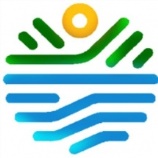 					УТВЪРДЕН СЪС ЗАПОВЕД: РД -						                       НА МИНИСТЪРА НА ОКОЛНАТА СРЕДАПЛАН ЗА ДЕЙСТВИЕЗАМАЛКАТА БЕЛОЧЕЛА ГЪСКА (ANSER ERYTHROPUS) В БЪЛГАРИЯЗА ПЕРИОДА 2017 – 2026 г.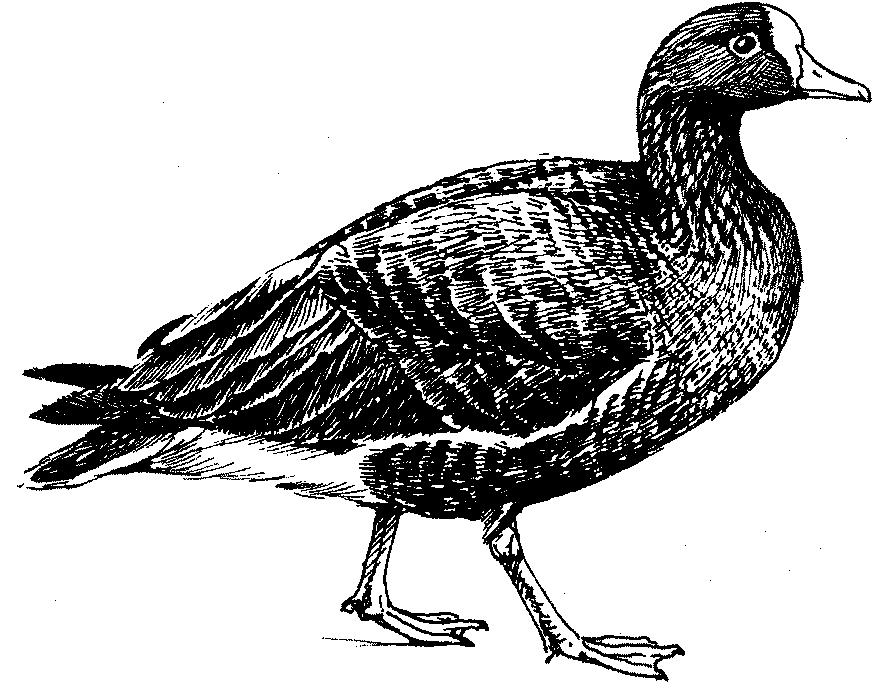 София, 2017 г.Съставители:д-р Петър Нинков Янков и Добромир Дамянов Добрев (БДЗП)Карти, ГИС и пространствени анализи:д-р Георги Сашев ПопгеоргиевРазработването на плана е осъществено с участието на следните организации и институции:Министерство на околната среда и водитеБългарско дружество за защита на птиците / BirdLife BulgariaAgreement on the Conservation of African-Eurasian Migratory WaterbirdsHellenic Ornithological Society / Birdlife GreeceHellenic Agricultural Organization "DEMETER"/Forest Research Institute, GreeceПрепоръчителен начин на цитиране:Янков, П., Д. Добрев. 2017. План за действие за малката белочела гъска, Anser erythropus (Linnaeus, 1758) в България за периода 2017 – 2026 г., МОСВ, София, 69 с.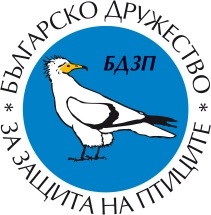 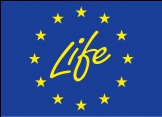 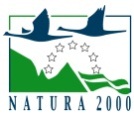 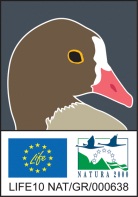 РЕЗЮМЕМалката белочела гъска, Anser erythropus (Linnaeus, 1758) е сравнително едър представител на семейство Патицови (Anatidae), разред Гъскоподобни (Anseriformes), но е един от най-дребните представители на род Гъски (Anser) в Евразия. Без полов, но с ясно изразен възрастов диморфизъм. В България е зимуващ и мигриращ вид. Една от най-съществените особености на вида, пораждащи проблем с опазването му, е значителното сходство във външния вид, биологията и придвижванията на вида с тези на многобройната голяма белочела гъска (Anser albifrons), обект на интензивен лов в целия ѝ ареал.Необходимостта от План за действие за опазване на малката белочела гъска се обуславя от нуждата от идентифициране на основните заплахи и застрашаващи фактори за вида, определяне и приоритизиране на необходимите природозащитни дейности и мерки за опазването му, на основа на най-добрите налични данни за биологията, екологията и разпространението на вида в страната.Настоящият документ обобщава наличната информация, касаеща ключови аспекти от биологията и екологията на вида в България и в ареала му като цяло. Представя информация за основните заплахи и лимитиращи фактори за вида и ключовите му места и местообитания, изведени въз основа на осъществените до момента проучвания и мониторингови схеми в страната и чужбина. Планът обобщава информацията, касаеща природозащитния статус на вида, важните за него места и местообитания. Систематизира целенасочените действия и мерки по опазване на малката белочела гъска и местообитанията ѝ в страната, провеждани от държавни институции, научни и други академични институти и НПО. Въз основа на анализ на така представената информация, планът предлага набор от конкретни законодателни мерки, управленчески мерки и политики, преки природозащитни мерки и такива, насочени към проучване и мониторинг на вида и местообитанията му. В тази връзка, планът определя насоките, конкретизира стъпките, дефинира институционалните отговорности, предлага бюджетна рамка на средствата, необходими за опазването на малката белочела гъска. Създава необходимата основа за интегриран анализ и вземане на управленчески решения за опазване и поддържане на частта от популацията на вида, мигрираща и зимуваща на територията на България, както и на местообитанията, от които тя зависи.Чрез изпълнението на плана, посредством интегриран подход се цели преустановяване загубата на малки белочели гъски в България и осигуряване на благоприятни за вида местообитания в страната. За постигане на тази цел в документа са предвидени мерки, насочени към: свеждане до минимум смъртността, предизвикана от антропогенни въздействия; свеждане до минимум на безпокойството на вида; предотвратяване и минимизиране загубата на местообитания на вида; осигуряване на оптимални условия в защитените зони от Натура 2000 и в защитените територии по ЗЗТ, където видът е установен; запълване на информационните празноти за биологията и екологията на вида; повишаване на осведомеността, природозащитната култура и чувствителността на основни целеви групи към проблемите по опазване на вида. Планът предлага рамка за мониторинг и контрол за постигането на заложените цели и мерки, времеви график и бюджет за тяхното реализиране.Планът е базиран на целенасочените изследвания и данни за вида от страната през периода 1889-2014 г. Разработването на плана се основава на резултатите от осъществяваните в този период мониторингови схеми, включително резултатите от мониторинга върху числеността и разпространението на застрашени видове и мониторинга на мрежата от Орнитологично важни места (ОВМ), Среднозимно преброяване на водолюбивите птици и др. За нуждите на разработването на плана е систематизирана и анализирана цялата налична и публикувана информация за малката белочела гъска в страната, обхващащи посочения период.Планът за действие е за период от 10 години, като подлежи на актуализация на 5-тата година или при налeжаща необходимост от спешни мерки. Екипът, който работи по неговото прилагане, във всеки един момент може да предприема действия, които макар и непредвидени в този документ, са наложени от обстоятелствата. Тези действия следва да бъдат съгласувани с МОСВ.УВОДОснование за разработване на планаНастоящият план е разработен на основание чл. 52, т. 1 от Закона за биологичното разнообразие и разпоредбите, въз основа на Задание за разработване на „План за действие за малката белочела гъска (Anser erythropus) в България, за периода 2014 – 2024 г.“, съгласувано от Министъра на околната среда на основание чл. 9, ал. 2 от Наредба № 5 от 1.08.2003 г. за условията и реда за разработване на планове за действие за растителни и животински видове (Наредба № 5, ДВ, бр. 73/19.08.2003 г.).Този план за действие е разработен, за да подпомогне изпълнението на ангажиментите на Република България по Конвенцията за опазване на дивата европейска флора и фауна и природните местообитания, Конвенцията за опазване на мигриращите видове диви животни, Споразумението за опазване на мигриращите водолюбиви птици от Африка и Евразия, Директива 2009/147/EC за опазване на дивите птици (Директива за птиците). Опазването на вида произтича и от разпоредбите на Конвенция за влажните зони от международно значение, по-специално като местообитание за водолюбиви птици (Рамсарска конвенция). Необходимостта от разработването на плана произтича от обстоятелството, че България е една от страните, в които видът се среща редовно по време на зимуване и миграция. Процес на разработване на планаНастоящият план за действие е възложен за разработване от Министерството на околната среда и водите на Българското дружество за защита на птиците / BirdLife Bulgaria, на база на задание, утвърдено и предоставено на БДЗП в окончателен вариант с писмо с Изх. № 22-00-2731 от 20.02.2013 г. Автори на плана са д-р Петър Янков и Добромир Добрев (БДЗП). Картния материал, ГИС и пространствените анализи са разработени от д-р Георги Попгеоргиев (БДЗП). Планът е разработен в рамките на проект „Опазване на Феноскандинавската популация на малката белочела гъска в ключовите за нея места за престой и зимуване по европейския миграционен път” (LIFE10 NAT/GR/000638), финансиран по Програма Лайф+ на Европейския съюз и изпълняван в България от Българското дружество за защита на птиците / BirdLife Bulgaria. Активно участие и принос в разработването на плана имат Димитър Плачийски, д-р Николай Петков, д-р Божидар Иванов, Стойчо Стойчев, Емил Тодоров, Свилен Чешмеджиев, Даниел Митев, Владимир Младенов, Ралица Георгиева, Ивайло Иванов, Минко Маджаров (БДЗП), Сергей Дерелиев, Nina Mikander (AEWA), Валери Георгиев (МОСВ), д-р Борис Николов (ИБЕИ - БАН), Maria Panayotopoulou (HOS/Birdlife Greece), Savaz Kazantzidis PhD (Forest Research Institute, Greece), Любомир Профиров и Димитър Георгиев. Бележки и препоръки към подобряване на документа е направил и д-р Павел Зехтинджиев (ИБЕИ - БАН).В средата на м. май 2012 г. е сформирана работна група за консултиране на процеса по разработване на Плана за действие за малката белочела гъска в България. В работната група са взели участие специалисти от НПО, БАН, МОСВ, НЛРС – СЛРБ, представители на ловни сдружения и чуждестранни специалисти.Разработването на Плана е обсъдено в рамките на работна среща на Международната работна група по опазването на малката белочела гъска към Секретариата на AEWA, състояла се в периода 08-11.11.2012 г. в с. Керкини, Гърция. На срещата е актуализиран статуса на вида в отделните страни и са набелязани мерки за опазването му по миграционните пътища.За нуждите на разработване на плана са обобщени всички известни данни за малката белочела гъска от България. В основната си част те са извлечени от базата данни с орнитологична информация на БДЗП (БДЗП, 2014), като допълнително са проучени всички достъпни източници на данни за вида (научни публикации, доклади от проведени проучвания, бази данни, съобщения в Интернет, данни на български орнитолози и др.). Данните са подложени на верификация, като всички сведения с недостатъчна сигурност относно видовата идентификация не са взети предвид. Паралелно през всички сезони с вероятност за присъствие на малката белочела гъска са провеждани теренни проучвания във всички подходящи райони на страната, данните от които също са използвани при разработване на плана. Събраната информация, включваща 138 конкретни наблюдения, е интегрирана в ГИС среда за определяне и анализ на пространственото разпространение на вида.В периода 27-29.03.2013 г. в гр. София е проведена работна среща за изготвяне на план за разработване на национален план за действие за малката белочела гъска. На срещата участваха заинтересовани експерти по вида от БАН, НПО, както и международни експерти по вида, сред които и представител на Секретариата на AEWA. Обсъдени бяха основните въпроси по разработването на плана, като специално внимание се обърна на подробно обсъждане и съставяне на дърво на заплахите за вида. В съответствие с това чрез целево ориентирано планиране се набелязаха основните групи мерки за елиминиране на установените заплахи.Публично обсъждане на проекта за плана за действие с всички заинтересовани страни, вкл. представители на НПО, МОСВ, ИАГ и други заинтересовани институции е проведено на 28.11.2014 г.., при стриктно спазване на изискванията на Наредба № 5, за провеждане на обществено обсъждане. За проведеното представяне на плана и дискусии, в обхвата на общественото обсъждане е разработен протокол (Пиложение 8). Направените целесъобразни бележки и препоръки са отразени в текста и окончателният вариант на плана за действие е внесен в МОСВ на 23.12.2016 г, за разглеждане от Националния съвет по биологично разнообразие. Цел на плана за действиеОсновна целПреустановяване на загубата на малки белочели гъски в България, опазване и поодържане в благоприятно състояние на ключовите за вида места и местообитания в страната.Второстепенни цели1. Преустановяване на смъртността, предизвикана от въздействието на фактори с антропогенен характер;2. Преустановяване на безпокойството на малката белочела гъска, предизвикано от антропогенна дейност, в ключовите за вида места в страната;3. Предотвратяване на фрагментацията и загубата на местообитания за вида;4. Поддържане на оптимална хранителна база в местата на зимуване и пребиваване при миграция;5. Провеждане на проучвания за запълване на необходимите за опазването на вида информационни празноти.6. Повишаване на осведомеността, природозащитната култура и чувствителността на основни целеви групи към проблемите, свързани с опазването на вида и механизмите за тяхното разрешаване.ПРИРОДОЗАЩИТЕН И ЗАКОНОВ СТАТУСПриродозащитен статусМалката белочела гъска е вид, оценен от IUCN (2014) със статус Уязвим (Vulnarable, VU) в Световния Червен списък (BirdLife International. 2013). Съгласно критериите на IUCN, таксонът попада в категорията уязвим, когато най-добрите налични доказателства сочат, че той отговаря на някой от критериите за тази категория и затова се смята, че той е изправен пред висок риск от изчезване в дивата природа.Европейския  червен списък на птиците (ERLB) оценява малката белочела гъска като застрашен вид (EN) в Европа и критично застрашен (CR) за рамките на Европейския съюз. Малката белочела гъска е категоризирана като критично застрашен вид, CR съгласно Червена книга на Република България (Симеонов, Дерелиев, 2011). Даден таксон е от тази категория, когато числеността в страната е намаляла до критично ниво (от няколко до няколкостотин индивида), които се срещат в единични находища, или чиято скорост на намаляване (брой или площ на срещане) е в рамките на критериите на IUCN. Оцеляването на такива видове е малко вероятно без активни мерки за опазване, включващи отстраняване на причините, които водят до изчезването му.Законов статутМеждународно законодателствоМалката белочела гъска е обект на правна защита по силата на редица международни нормативни документи, по които Република България е страна.Видът е включен в Приложение № II към Конвенцията за опазване на дивата европейска флора и фауна и природните местообитания (Бернска конвенция) и в приложението към Резолюция № 6 на Постоянния комитет на Бернската конвенция. Видовете от Приложение II са определени като строго защитени.Видът е включен в Приложение I и Приложение II към Конвенцията за защита на мигриращите видове диви животни (Бонска конвенция). По силата на тази конвенция сред ангажиментите на страните са да предприемат действия с цел опазването на мигриращите видове, като отделят специално внимание на тези видове, чийто природозащитен статус е неблагоприятен; да вземат подходящите и необходими мерки за опазването на такива видове и техните местообитания; да насърчават, да си сътрудничат и да подкрепят изследванията, свързани с мигриращите видове; да полагат усилия за осигуряване на незабавна защита на мигриращите видове, включени в Приложение I и др.Видът е включен в Споразумението за опазване на мигриращите видове водолюбиви птици в Африка и Евразия (в Колона А от Плана за действие към Споразумението) към Конвенцията за защита на мигриращите видове диви животни (Бонска конвенция). Страните се задължават да вземат координирани мерки за поддържане на мигриращите водолюбиви видове птици в благоприятен природозащитен статус или да ги възстановяват в такъв статус.Рамсарска конвенция или Конвенция за влажните зони от международно значение. Рамсарските места са територии, определени от страните членки на Конвенцията като подходящи влажни зони в рамките на тяхната територия, които са включени в Списъка на влажните зони с международно значение. По смисъла на Конвенцията се определя 1% критерий за размера на популациите показващ международната значимост на териториите, където даден вид се среща редовно. За Феноскандинавската популация и Северноевропейската – Западносибирската популация на малката белочела гъска, птици от които зимуват в България, 1% критерий за размера на популацията се равнява на 110 индивида. Видът се среща редовно в 6 от обявените 11 Рамсарски места в България.Законодателство на Европейския съюз и национално законодателствоМалката белочела гъска е включена в Приложение 1 към Директива 2009/147/ЕС на Европейския парламент и на Съвета от 30 ноември 2009 г. относно опазването на дивите птици и техните местообитания. В тази връзка, видът е обект на специални природозащитни мерки по отношение на неговите местообитания, за да се осигури оцеляването и възпроизводството в района на разпространението му.Малката белочела гъска е сред видовете, включени в Приложение № 2 към чл. 6, ал. 1, т. 3 от ЗБР, като вид, чиито местообитания са обект на опазване чрез защитени зони от Националната екологична мрежа.Видът е включен в Приложение № 3 към чл. 37 от ЗБР, съгласно който е защитен на територията на цялата страна. В тази връзка за вида се отнасят разпоредбите на чл. 38 от ЗБР, регламентиращ забраните по отношение на защитени видове.Наказателната отговорност по чл. 278д от Наказателния кодекс на Република България, съгласно който противозаконното унищожаване, повреждане, държане, придобиване или отчуждаване на екземпляри от европейски и световно застрашени диви гръбначни животни, какъвто е малката белочела гъска се наказва с лишаване от свобода и с налагане на глоба. Национални планове и други стратегически документиНационалната стратегия за опазване на биологичното разнообразие (1993 г.), разработена от правителството на Република България съвместно с международни и национални организации, има пряко и косвено значение за опазването на малката белочела гъска и местообитанията й.Разработеният от МОСВ и приет от Министерския съвет на 05.08.1999 г. Национален план за опазване на биологичното разнообразие набелязва основните конкретни мерки за опазването на най-значимите елементи на биологичното разнообразие в страната, включително косвено и тези за малката белочела гъска.Разработеният от МИЕТ през 2010 г. Екологичен доклад „Стратегическо екологично проучване (СЕП) на развитието на вятърната енергия в България“, създава предпоставки за минимизиране на щетите, които би могло да нанесе на вида изграждането на неподходящи места на ветрови генератори и паркове за производство на енергия от вятъра.Приетият от МОСВ през 2013 г. Национален план за опазване на най-значимите влажни зони на България, 2013-2022 г. създава предпоставки за ефективно опазване на места и местообитания, важни за вида при пребиваването му в страната.ОСНОВНИ СВЕДЕНИЯ ЗА ВИДА В СТРАНАТАМалката белочела гъска Anser erythropus е монотипен вид, разпространен в Палеарктика. Настоящият размножителен ареал на вида е съставен от малки по площ и силно отдалечени гнездови райони около Полярния кръг между Норвегия на запад и най-североизточните части на Русия на изток. Зимува в Югоизточна Европа, южните части на Централна Азия и Далечния Изток. Видът има три естествени субпопулации – Феноскандинавска, Западна основна и Източна основна (Ruokonen et al, 2004), както и една изкуствена, създадена в Швеция чрез освобождаване на отгледани на затворено птици от Феноскандинавската субпопулация с изкуствено променен миграционен път и места на зимуване (Essen, 1991). През последните години по различни причини работата по поддържането на тази изкуствена субпопулация е силно редуцирана (Jones et al., 2008). В България малката белочела гъска е зимуващ и мигриращ вид.Биология на видаВ районите около Полярния кръг малката белочела гъска гнезди поединично в мочурливи открити участъци с водоеми, често в близост до гнезда на сокол скитник (Falco peregrinus) или северен мишелов (Buteo lagopus). Разполага гнездото си на земята, на малки сухи участъци или хълмчета, сред гъсти храсти или на скалисти обриви в планинските райони, най-често близо до вода. Постлано е със сухи растителни остатъци, особено мъх, и с пух. Женската снася през юни 4-6 (2-8) овални бледожълти яйца, които мъти 25-28 дни, докато мъжкият предимно стои на стража. На 35-40-дневна възраст малките могат да летят. Полова зрялост добиват обикновено на третата, рядко на втората година (Дементьев, Гладков, 1952; Cramp, Simmons, 1977).Видът е растителнояден, като добива храната си (листа на тревисти растения) на сушата. През зимата се храни заедно с другите видове гъски най-вече в посеви от зимна пшеница и с остатъчни царевични зърна след прибиране на реколтата (Cramp, Simmons, 1977; Симеонов, Дерелиев, 2011).Разпространение в БългарияС помощта на сателитната телеметрия е установено, че в България се срещат малки белочели гъски както от Феноскандинавската, така и от Западната основна субпопулация (Jones et al., 2008). Птици и от двете субпопулации зимуват в Северна Гърция и около Черно море, като мигрират до зимовищата през редица страни от Централна и Източна Европа. Разпространението на малката белочела гъска в България е относително слабо познато. Причините за това са както в значителната прилика на вида с голямата белочела гъска, така и във факта, че методиката на провеждане на Среднозимните преброявания (основният източник на данни за водолюбивите птици в България) е такава, че регистрирането на вида е до голяма степен случайно (Kostadinova, Dereliev, 2001; Michev, Profirov, 2003; Jones et al., 2008). Въпреки това, за последните 125 години (1889-2014 г.) в страната са отбелязани 138 конкретни наблюдения, които очертават разпространеието на вида у нас (Фиг. 1). Поради тяхната епизодичност и липса на целенасочено проучване, историческите данни за малката белочела гъска не могат да дадат цялостна картина на разпространението на вида в миналото. Може да се предположи, че едва ли има значителна разлика в географските райони на срещане на вида в миналото и сега (и тогава, и сега птиците са се срещали в равнинните открити места с водоеми). Такова предположение не би могло да се направи и за числеността, в която малката белочела гъска се е срещала в България. Косвено свидетелство за това, че видът е бил по-многоброен, са численостите на наблюдаваните едновременно птици – 34 през 1889 г. (Христович, 1890), 12 през 1965 г. (Дончев, 1967). Фактът, че малката белочела гъска, въпреки неподходящата за регистрирането ѝ методика (виж по-горе), е отбелязана както при редовния зимен мониторинг на гъските, провеждан от БДЗП от 90-те години на ХХ в. насам, така и при случайни наблюдения на птици, показва че видът се среща редовно в България. Към края на ХХ в. оценката е, че в страната през сезона пребивават 30-40 екз. (Aarvak et al., 1997), а през отделни години, когато гъските зимуват в големи количества, този брой може да достигне и до 100 индивида (Petkov et al., 1999). Най-вероятно сред птиците, наблюдавани в Крайморска Добруджа, Черноморското крайбрежие и покрай Дунав, преобладават индивиди от Западната основна субпопулация, а в Западна България и Горнотракийската низина – от Феноскандинавската субпопулация, но конкретният отговор на подобно предположение може да се получи от допълнително сателитно проследяване на вида. Местата в България, в които е установен видът и които могат да бъдат използвани за описване на съвременното му разпространение в страната, обхващат Крайморска Добруджа – районите около Дуранкулашкото и Шабленското езера и южно от тях, районът южно от Балтата, районите около Бургаските влажни зони, около Дунавското крайбрежие, както и някои водоеми в Източните Родопи (Фиг. 3) и Горнотракийската низина (до 2003 г.). Сателитни данни сочат долината на р. Струма като важен миграционен коридор за индивидите от Феноскандинавската субпопулация. Като райони на временно стациониране се очертават тези около Дуранкулашкото и Шабленското езера, около Бургаските влажни зони, както и района на язовир Пясъчник – за птиците от Феноскандинавската субпопулация, зимуващи в делтата на р. Марица (Jones et al., 2008).На Фигура 2 е представено разпространението на вида в периода 1889 – 2003 г. С оглед осигуряване на възможност за проследяване на тенденциите в разпространението на вида в рамките на 10-годишния период на действие на настоящия планов документ, на Фигура 3 е представено разпространението на вида в периода 2004 – 2014 г.Характерът на преместванията и биологията на вида дават основание да се допусне присъствието му и в редица други места, в това число защитени зони и Орнитологично важни места (ОВМ) по поречието на р. Струма и в Североизточна България.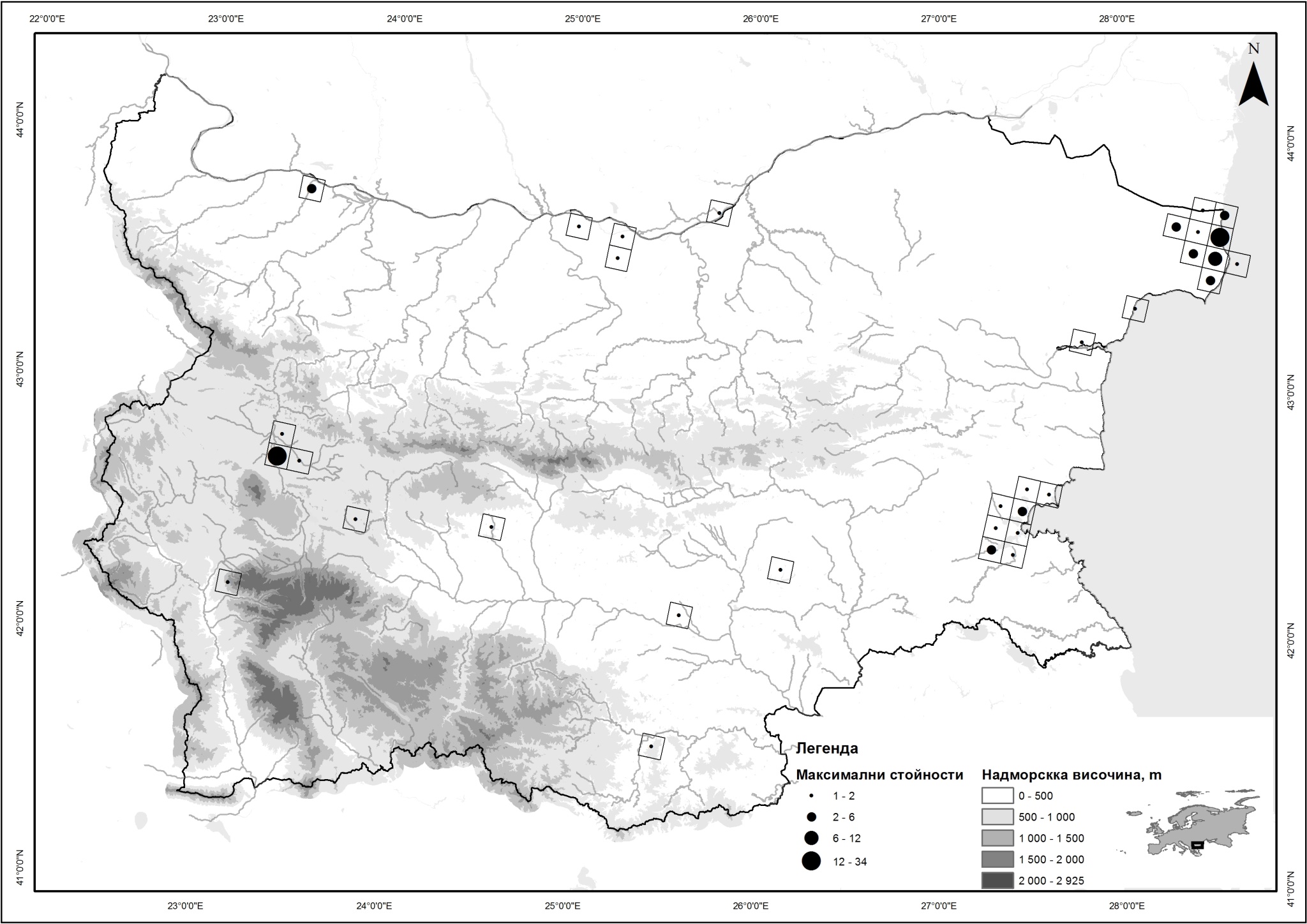 Фигура 1. Места на установяване и максимално регистрирани числености на малката белочела гъска по ETRS 10 km в България за периода 1889-2014 г.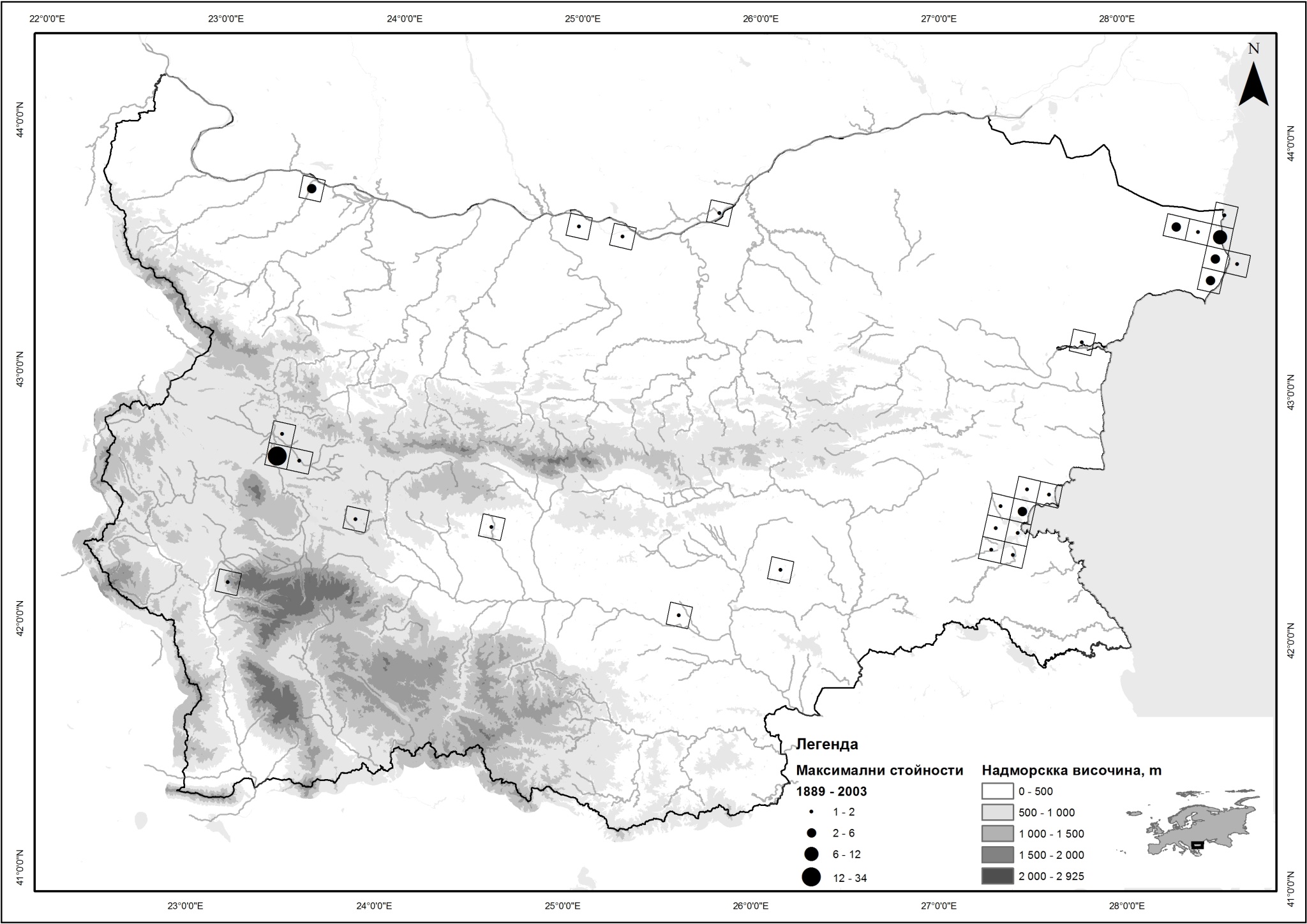 Фигура 2. Места на установяване и максимално регистрирани числености на малката белочела гъска по ETRS 10 km в България за периода 1889-2003 г.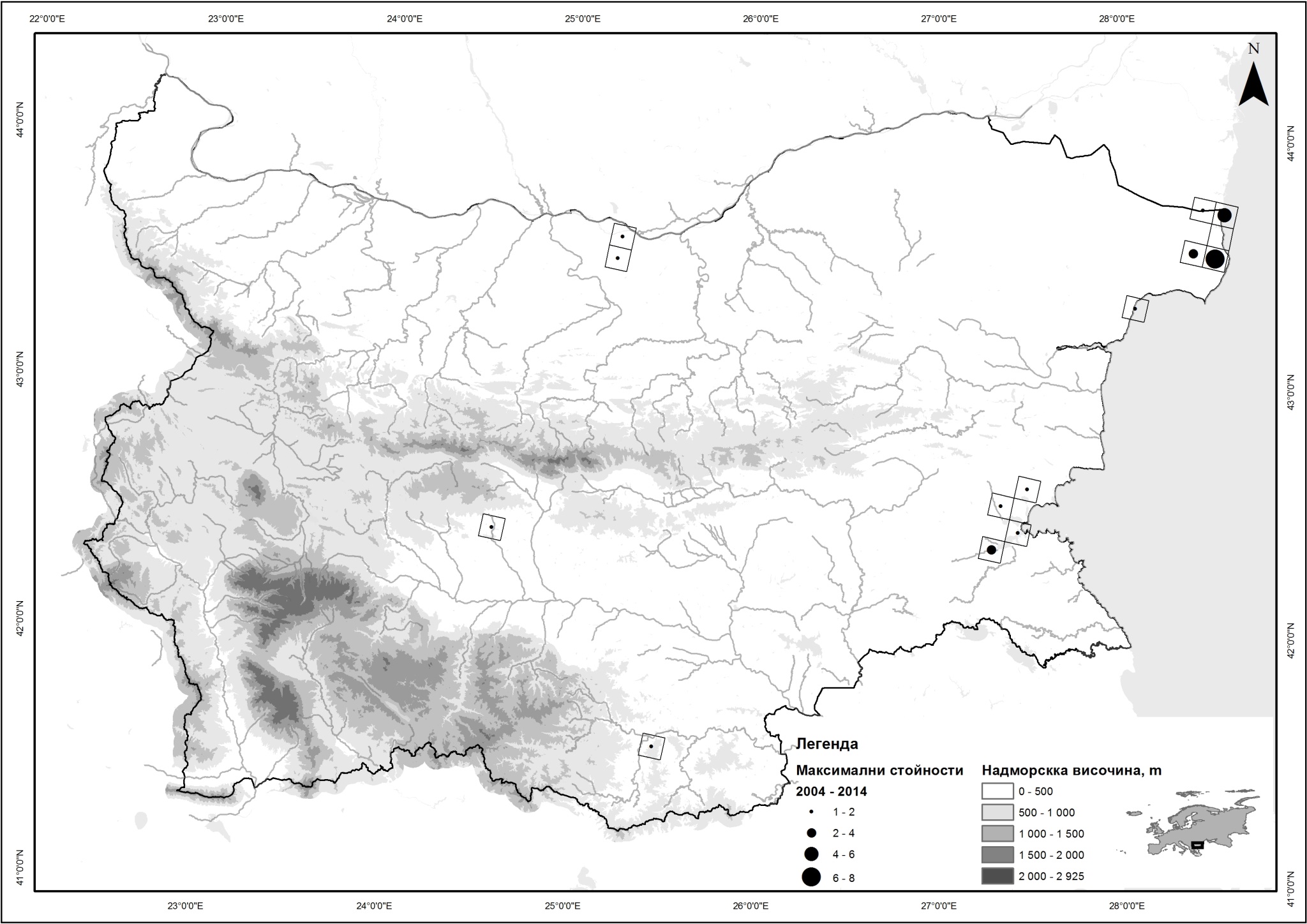 Фигура 3. Места ба установяване и максимално регистрирани числености на малката белочела гъска по ETRS 10 km в България за периода 2004-2014 г.Състояние на популациятаСлед средата на ХХ в. световната популация на малката белочела гъска показва бързо и значително намаляване, съпроводено с разпокъсване и съкращаване на гнездовия ареал. Това засяга всички популации и на фона на запазващата се през годините тенденция показва реална заплаха видът да изчезне. Според БърдЛайф Интернешънъл през периода 1998-2008 г. спадът на популацията и ареала на вида е 30-49%. Отстрелът при ловуване и загубата на местообитания се смятат за основна причина за състоянието на малката белочела гъска (Jones et al., 2008).Последните оценки на среднозимната численост на малката белочела гъска възлизат на 10000-21000 индивида. Феноскандинавската субпопулация се оценява на 60-80 (Fox et al., 2010), а Западната основна субпопулации – на 500-800 птици. И трите субпопулации показват продължаващ спад в числеността (Delany, Scott 2006). Процесът на намаляване на Феноскандинавската субпопулация е добре документиран. От около 10000 индивида в началото на ХХ в., към 2004 г. са оцелели само 20-30 гнездящи двойки. Видът е изчезнал като гнездящ в диво състояние от Финландия през 1995 г., а от Швеция – вероятно през 1998 г. Проучвания на Западната основна субпопулация са показали спад в числеността и съкращаване на заетата територия, въпреки че не са регистрирани съществени промени и въздействия в гнездовите територии, но е налице съществен недостатък от информация за цялостното състояние на тази субпопулация (Jones et al., 2008).В литературата и Интернет пространството липсват данни за изследвания и научни публикации, отнасящи се до тенденциите на числеността и разпространението на малката белочела гъска в България. За да се отговори на този въпрос, са анализирани наличните данни за вида. Поради случайния им характер през по-голямата част от разглеждания 125-годишен период, относително малкия им брой (средно по-малко от 1 наблюдение годишно) и различната интензивност на орнитологична дейност през този период, е невъзможно да се установи достоверна тенденция в числеността и разпространението на вида. По аналогични причини не е възможно да се представи и подробна информация за състоянието и промените през годините на възрастовата структура на пребиваващите в страната птици. Все пак, наличните данни показват, че въпреки несравнимо по-малкия брой наблюдения, в началото на разглеждания период броят наблюдавани птици е бил относително висок (Фиг. 4). Това може да се приеме като косвено свидетелство за по-висока численост на вида през първите десетилетия на периода.Фигура 4. Динамика на броя на наблюденията на малка белочела гъска и на броя на регистрираните индивиди през 25-годишни интервали на периода 1889-2014 г. (125 години) в България.При повечето от по-старите данни възрастта на наблюдаваните малки белочели гъски не е отбелязана, което не дава възможност за проследяване възрастовата структура през тази част от периода. Известна представа за съотношението възрастни/първа зима птици дават данните от периода 1990-2014 г. (Фиг. 5). Наблюдаваните възрастни индивиди сред общо 112 отбелязани малки белочели гъски съставляват 44,6%, спрямо 17,9% индивиди първа зима. Високият процент индивиди, чиято възраст не е регистрирана при наблюденията (37,5%) обаче не позволява да се правят каквито и да е категорични изводи за възрастовата структура на пребиваващите в България малки белочели гъски.Фигура 5. Възраст на наблюдаваните малки белочели гъски през 25-годишни интервали на периода 1889-2014 г. (125 години) в България.Екология на видаИзисквания към местообитаниятаГнездовите местообитания на малката белочела гъска в тундрата и лесотундрата са оставали относително непроменени през периода на драстично намаляване на вида, независимо от засилващото се ползване и свързаните с климатичните промени отрицателни процеси. В същото време влажните зони, особено сладководните или бракични езера и блата, както и полуестествените тревни терени и обработваемите земи, които се използват от малката белочела гъска в местата за временно пребиваване и зимуване, през последните петдесет години в Европа и Централна Азия са били подложени на постоянни и значителни промени (Jones et al., 2008).Предпочитаните местообитания на вида в страната могат да се отнесат към следните типове съгласно класификацията на местообитанията на птиците в България (Костадинова, Граматиков, 2007; Янков, 2007):А) Местообитания за стациониране (почивка, нощуване и пиене на вода) при миграция и зимуване:В) Местообитания за търсене на храна:В основата на използваната класификация на местообитанията е възприетата класификация от BirdLife International, която е съвместима и с изискванията за докладване по Директивата за птиците. В основата ѝ е залегнала съществуващата класификация по EUNIS. Малката белочела гъска не се размножава в България, т.е. видът няма гнездови местообитания в страната.За нуждите на настоящия документ е разработена карта, представяща модел на разпространението на най-значимите за вида местообитания в България (Фиг. 6). Картата е изготвена на база генериране на индикативен модел за разпространението на вида със софтуера MaxEnt (Phillips et al., 2006). За генериране на най-значимите местообитания е използвана средната стойност на модела. Местообитанията са разпределени на 4 категории: непригодни, слабо пригодни, пригодни и оптимални.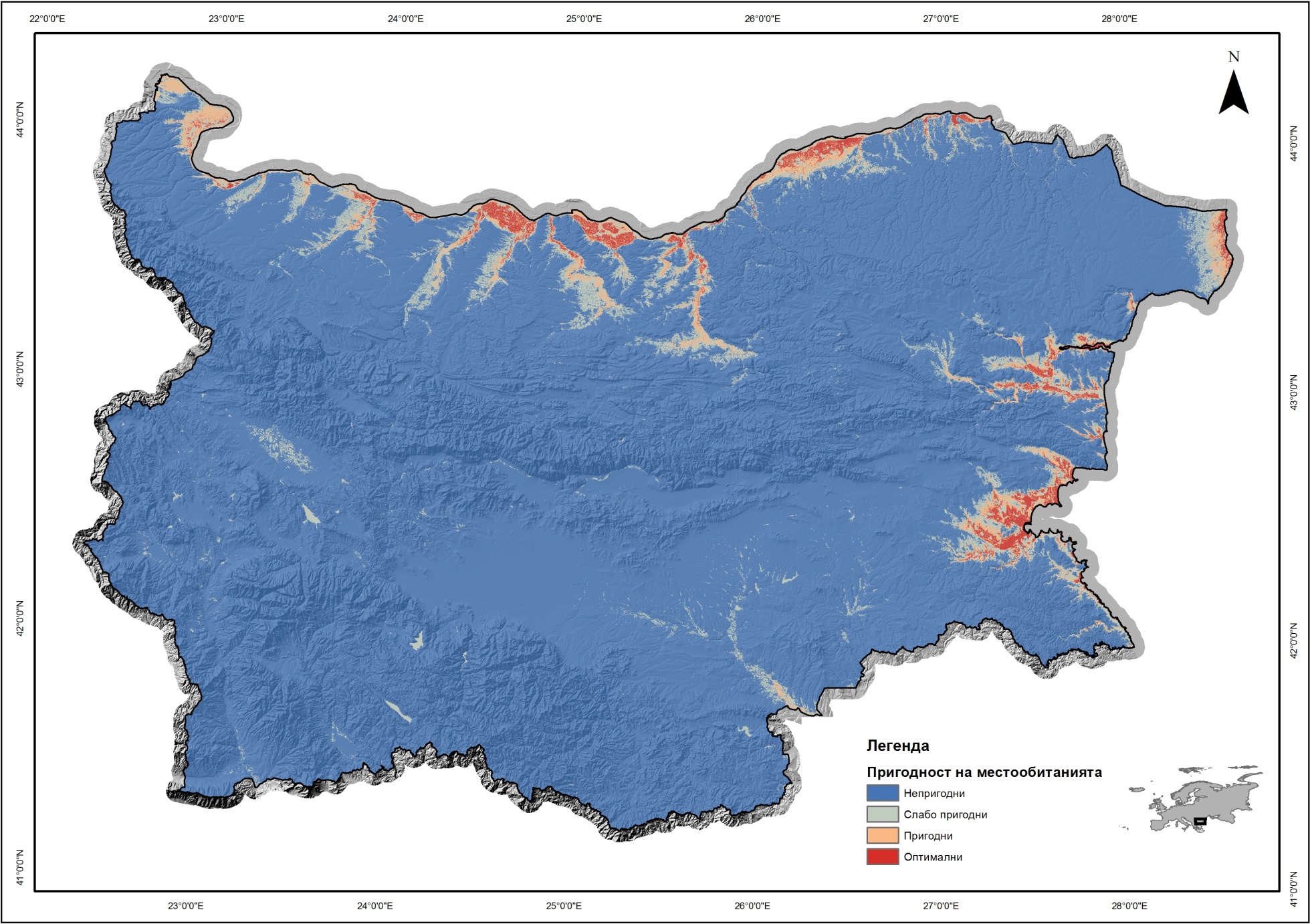 Фигура 6. Модел на разпространението на най-значимите местообитания за малката белочела гъска в БългарияСкитанеЛипсват данни за установени при скитане (придвижвания на семейните групи веднага след периода на гнездене) малки белочели гъски в България, както поради голямата отдалеченост на страната от гнездовите територии на вида, така и поради съвършено различните райони, в които видът пребивава в периода след приключване на размножаването.МиграцияМалката белочела гъска е далечен мигрант с относително слабо познати прелетни пътища и места на зимуване. Досегашните данни сочат, че птиците от Феноскандинавската субпопулация през есента отлитат на изток, основно до п-в Канин в Русия. Налице е последващо разделяне на миграционните пътища, като част от гъските поемат на югозапад, пребивават известно време в район на временно пребиваване в Унгария, след което се отправят на юг и през друг район на временно пребиваване в ез. Керкини в Северна Гърция и достигат до основните си зимовища в делтата на Марица на юг. Други птици мигрират на изток, пресичат Урал, поемат на юг по протежение на р. Об до Северен Казахстан към предполагаеми зимовища в района на Черно и Каспийско море, където вероятно зимуват и птици от Западната основна субпопулация. С помощта на сателитно проследяване е установено, че гъски от Феноскандинавската субпопулация, стигнали до Северен Казахстан, след това са поели на югозапад към зимовищата в Гърция, като са се върнали в гнездовите територии през Унгария и балтийските страни (Фиг. 7) (Lorensten et al, 1998; Jones et al., 2008).Малката белочела гъска редовно преминава през България по време на есенната и пролетната си миграция (Фиг. 7). Есенният прелет е през втората половина на ноември (Простов, 1964; Дончев, 1967; Янков, 1996).При есенна миграция птици от Феноскандинавската субпопулация пресичат западната част на страната при предвижванията си от местата на стациониране в Унгария към района на зимуване в ез. Керкини (Фиг. 7). Условното миграционно трасе, по което птиците най-вероятно преминават само транзитно, следва Софийската котловина и долината на р. Струма. Сателитни данни сочат възможността малки белочели гъски от Феноскандинавската субпопулация, пристигнали в ез. Керкини, в последствие отново да прелитат над долината на р. Струма, да пресичат северната част на Рило-Родопския масив или Софийската котловина, след което да летят над Горнотракийската низина (възможно и със стациониране в подходящи влажни зони като язовир Пясъчник, Радиевски водоеми, язовир Овчарица, където видът е установяван през съответната част на годината) към основните места за зимуване в делтата на р. Марица. За подобна възможност свидетелстват данните от снабдената със сателитен предавател в Норвегия мъжка малка белочела гъска, която е дала сигнал от горист планински склон в района на с. Джерман, община Дупница на 18.11.1995 г. (Янков, 1996). Същата птица преди това, на 12, 14 и 17.11.1995 г., е била в района на ез. Керкини заедно с още 43 малки белочели гъски, а в края на ноември 1995 г. е установена в делтата на р. Марица (Aarvak et al., 1997). За по-добро изясняване на прелетните трасета са необходими целенасочени допълнителни проучвания, планирани по-долу в настоящия документ.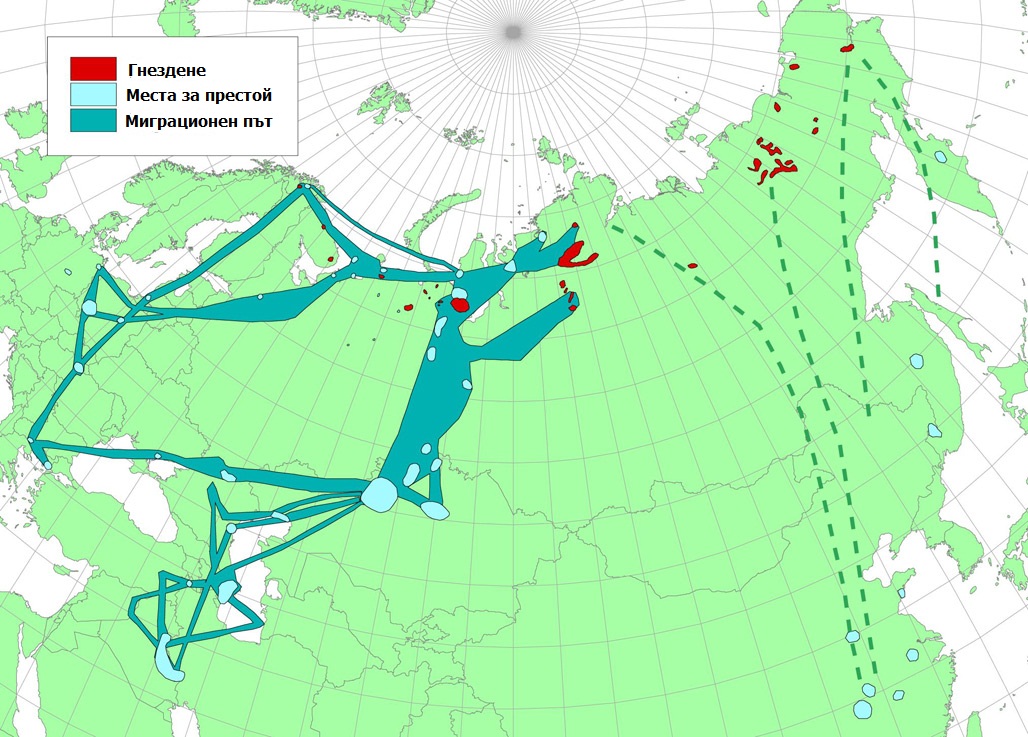 Фигура 7. Ареал на дивите популации на малката белочела гъска (Anser erythropus) за периода 2000-2005 г. и основни прелетни пътища на вида, по Jones et al., 2008Други птици от Феноскандинавската, а вероятно и от Западната основна субпопулация, пресичат България, идвайки от североизток и следват условното трасе Крайморска Добруджа – Горнотракийската низина, Рило-Родопския масив – ез. Керкини. Вероятно част от птиците остават за зимуване в района на Крайморска Добруджа или се отклоняват и към Бургаските влажни зони, където също остават за зимуване (Простов, 1964; БДЗП, 2014). Ясно доказателство за това са сателитно проследените през 2006-2007 г. две мъжки птици от Норвегия, които при есенната си миграция са пресекли България от североизток по описания по-горе начин, презимували са в ез. Керкини и в делтата на р. Марица, и са се върнали на север над долината на р. Струма и Западна България през Унгария към гнездовищата в Северна Норвегия (Фиг. 7). Налице е необходимост да се продължат проучванията на този аспект от биологията на вида.Наблюденията на малки белочели гъски по поречието на р. Дунав и Дунавската равнина (БДЗП, 2014) показват, че есенната миграция на вида обхваща и този район. Възможно е това да са птици, които са се отклонили на изток при прелета си откъм Унгария, макар да не е изключено попадането там и на индивиди от Западната основна субпопулация, които да идват от изток, въпрос, който следва да бъде допълнително проучен.Пролетната миграция е от втората половина на февруари до края на март (Простов, 1964). Отделни екземпляри се срещат и до началото на април (Дончев, 1963), а вероятно отслабнали или ранени птици остават и до по-късно (Mountfort, Fergusson-Lees, 1961). Както беше отбелязано, малките белочели гъски мигрират през България както транзитно, така и с различно по продължителност стациониране в подходящи местообитания. Вероятно през страната преминава цялата Феноскандинавска и част от Западната основна субпопулации.ЗимуванеПрез периода декември-февруари (от който са преобладаващият брой наблюдения на вида в България) малката белочела гъска е отбелязана в няколко района на страната. Най-много наблюдения има от района на Крайморска Добруджа на юг до долината на р. Батова (основно около Дуранкулашкото езеро и Шабленския езерен комплекс). Като втори по значимост се оказва районът на Бургаските влажни зони, където видът е зимувал редовно не само в миналото (Простов, 1964), но и понастоящем, макар в по-малка численост. Значимо зимовище на вида е и Дунавското крайбрежие и прилежащите му райони между гр. Свищов и гр. Никопол. Единични до няколко зимни находища на малката белочела гъска има в Горнотракийската низина (язовирите Пясъчник и Овчарица, Радиевските водоеми), Софийската и Ихтиманската котловини (данни от преди 50-те години на ХХ в.) и язовир Студен кладенец. Твърде възможно е в последните случаи да се касае по-скоро за зимни скитания, отколкото за същинско зимуване на вида, но за изясняване на този въпрос са необходими допълнителни проучвания с използване на сателитни технологии (Фиг. 1).“Тесни места” в жизнения цикъл на видаКато вид, който гнезди в близост до Полярния кръг, малката белочела гъска е подложена на значителни колебания на времето в гнездовите територии (по-големи и с повече екстремни явления през последните десетилетия). Това води до значителни колебания в продуктивността през годините, което застрашава оцеляването на вида (Aarvak et al., 1997).Сред едно от най-значимите „тесни места” в жизнения цикъл на малката белочела гъска е твърде сложната миграционна схема на вида, свързана с преминаване на огромни територии и значителни рискове за птиците. Пребиваването на вида в много страни го изправя пред много повече опасности и в същото време прави много по-трудни мерките за опазването му. „Тясно място” в биологията на малката белочела гъска (както и при останалите ѝ сродни видове) при пребиваването ѝ в България, е задължителното изискване за наличие в близост едни до други на места за нощуване (незамръзващ сладководен водоем) и на места за хранене (ниви със зимни зърнени култури).Данни за отглеждане на вида на затвореноКъм 2014 г. липсват данни за отглеждане на затворено на малки белочели гъски в България. Исторически има редица случаи на краткосрочно отглеждане на индивиди на затворено, по-скоро поради обстоятелството на улавянето им, отколкото като целенасочен опит за отглеждане с природозащитна цел. Един индивид е бил уловен на 21.02.1951 г. и предаден в Зоологическата градина в гр. София (Нанкинов, 1982). През февруари 1998 г. от представител на Фондация „Льо Балкан” е установен екземпляр, ранен до Шабленското езеро и държан в селски двор. Птицата е взета и рехабилитирана в продължение на една година в Биологичната експериментална база на тогавашния Институт по зоология при БАН, след което е успешно върната в природата в района на Дуранкулак с монтиран сателитен предавател, което е първото поставяне на такъв предавател на вида в България (Anonymous, 1998; П. Зехтинджиев, in litt.). През 2007 г. един екземпляр е държан противозаконно в зоокъта в гр. Кюстендил, по който случай е водено съдебно производство.Заплахи и лимитиращи факториПричините за настоящото състояние на малката белочела гъска и заплахите за вида в глобален план са все още недостатъчно ясни поради непълните познания за числеността, разпространението и придвижванията на птиците. Първият международен план за вида посочва като основни заплахи лова, хищничеството, безпокойството и загубата на местообитания в гнездовите места, загуба на местообитания в местата на пребиваване при миграция и зимуване. Смята се, че резкият спад на популацията е предизвикан първоначално от неблагоприятни фактори като загуба на местообитания и интензивно ловуване в местата на зимуване (Madsen, 1996).През 2003 г. специален докрад за състоянието на вида, изготвен за Конвенцията за мигриращите видове (UNEP World Conservation Monitoring Centre, 2003) заключава, че експлоатацията от човека е най-сериозната заплаха в региона и засяга всички миграционни пътища. Най-остро е въздействието на лова в Русия, Китай и Казахстан, при което е засегната повече от 95% от популацията, като прилагането на международни действия се затруднява от факта, че тези държави не са страни по Конвенцията за мигриращите видове (Jones et al., 2008).Налице са доказателства, че най-значимите фактори за продължаващия спад в популацията и за фрагментирането на ареала при Феноскандинавската и Западната основна субпопулации са тези, които причиняват висока смъртност сред възрастните птици. Става ясно, че тези фактори действат предимно в районите на миграция и зимуване, тъй като изследванията в гнездовите райони не установяват никакви въздействия, които биха могли да са причина за популационния срив. Макар видът да е под законова защита в целия му ареал, ловът се смята за основна причина за смъртността и единствена най-важна заплаха, с която Международният план за малката белочела гъска трябва да се справи. Влошаването и загубата на местообитания се смятат за важна, но второстепенна заплаха за оцеляването на възрастните птици, макар исторически и те да са имали значима роля за настоящото състояние на вида (Jones et al., 2008).През последните години безпокойство предизвиква опасността реинтродуцираните малки белочели гъски да замърсят дивите индивиди от Феноскандинавската и Западната основна субпопулации с гени на голяма белочела гъска и сива гъска, Anser anser (каквито гени вече са установени в изкуствено създадената субпопулация (Jones et al., 2008).Според Червената книга на България досега като конкретни заплахи за вида в България се смятат отстрелът, отравянето от повърхностно поставени родентициди и пестициди, безпокойството в местата за нощуване и в тези за хранене. Други съществени застрашаващи фактори са смяната на зърнено-пшеничните култури със зеленчукови или овощни, разрастването на туристическата инфраструктура около ключовите за вида влажни зони, а вероятно и изграждането на значителен брой вятърни електроцентрали в Добруджа. Потенциални мащабни фактори са глобалната промяна на климата и птичия грип (Симеонов, Дерелиев, 2011).Един по-подробен анализ на наличните за вида данни показва, че при пребиваването си в България малката белочела гъска е под влиянието на следните групи фактори (значимостта на заплахите е представена в 6 степени, представени в Приложение 5).Неподлежащи на управление фактори5.1.1. Популационно-биологични факториМалката белочела гъска е с ниска численост, подложена на значителни колебания през годините. По принцип популации в подобно състояние са много уязвими, но недостатъчната информация за вида не позволява да се прецени по-точно степента на опасността те да престанат да посещават територията на България.Значимост: Неизвестна5.1.2. Конкуренция от страна на други видовеТъй като видът в България е само мигриращ и зимуващ, е възможна конкуренция от страна на други видове само за храна и за места за стациониране. Фактът, че малката белочела гъска се асоциира със сродната ѝ голяма белочела гъска и с други видове гъски показва, че междувидовата конкуренция вероятно има много слабо влияние върху вида. Липсват проучвания, които по безспорен начин да показват степента на евентуалното отрицателно въздействие на конкуренцията с други видове за храна или места за стациониране.Значимост: Неизвестна5.1.3. Климатични промени – уязвимост на видаСмята се, че глобалното затопляне е възможно да оказва влияние на вида в районите на миграция и зимуване. Все по-меките зими може да позволяват на гъските през отделни зими да остават за зимуване пó на север от обичайното и да имат по-благоприятни хранителни условия, с което да се повишава преживяемостта и репродуктивния успех (Jones et al., 2008). В същото време обаче това означава пребиваване в страни с по-висока ловна преса и е възможно в крайна сметка резултатът от този фактор да е изцяло отрицателен. Промените в обичайния ритъм на времето и свързаните с него атмосферни явления (водещи и до промени във вегетационния цикъл на зимните култури) може да доведе до дългосрочна промяна и в миграционните пътища и местата на зимуване (Jones et al., 2008), като е възможно част или всички птици да престанат да достигат територията на България.Значимост: Неизвестна5.1.4. Съществени социално-икономически промениПромените в продукцията и търсенето на определени стоки (зърнени храни, биогорива и др.), които се произвеждат в териториите за хранене на малката белочела гъска, могат съществено да повлияят на условията за пребиваване на вида. Възможното значително преструктуриране на типа и обхвата на културите, породено от икономически причини, може да постави птиците в невъзможност да намират храна в традиционните им зимовища в страната. Възможното пак по икономически причини трансформиране на зимните зърнени култури в ниви с памук или в лозя и овощни градини (каквито случаи има в Добруджа), може да намали площта на хранителните местообитания и да създаде затруднения за оцеляването на вида.Значимост: НискаПодлежащи на управление факториВлошаване и разрушаване на местообитаниятаВлошаването и разрушаването на местообитанията на малката белочела гъска може да се отнася както за водоемите, в които видът почива, нощува, намира убежище, пие вода и т.н., така и за хранителните местообитания. В България са установени следните форми на този фактор:5.2.1.1. Трансформиране на обработваеми земи, традиционно използвани за отглеждане на зърнено-житни култури през зимата („зимници“) в площи с непригодни за вида култури.В района на Шабленското езеро има значителен участък (до с. Езерец), който след 2000 г. от терен със зимни култури, е превърнат в овощна градина. Подобни случаи има на други места в райони с хранителни местообитания на малката белочела гъска в Крайморска Добруджа. В землището на с. Камен бряг, земи, засявани доскоро със зимни зърнено - житни култури, през последните години са превърнати в плантации с пауловния. Подобни обработваеми земи (заедно с участъци степ) в района на с. Свети Никола са превърнати в значителна по площ овощна градина. Още по-големи са площите, които вместо със зимни зърнени култури биват засявани с култури за добив на биогорива или маслодайни видове. Такива има практически във всички райони на срещане на малката белочела гъска в цялата страна. В посочените случаи става въпрос за пряко редуциране на площта на първостепенни (поради близостта им до местата за нощуване) хранителни местообитания на вида. Макар влиянието на всеки отделен конкретен случай да е дискусионно, в съчетание с останалите подобни случаи или с други застрашаващи фактори (виж по-долу) се получава значителен отрицателен за вида кумулативен ефект.Значимост: Критична5.2.1.2. Заемане на площи върху които традиционно се отглеждат зимни, зърнено-житни култури от ветроенергийна инфраструктура.Значителни територии от хранителните местообитания на вида в Крайморска Добруджа са практически отнети и направени непригодни за ползване от вида, поради изграждането в тях на вятърни генератори, пътища, електропроводи и друга инфраструктура, обслужваща добива на енергия от вятъра. Такива има в експлоатация в районите на запад и на югозапад от Шабленското езеро, но планирани подобни съоръжения има за по-голямата част от хранителните местообитания на вида в цяла Крайморска Добруджа. Изграждането им би направило на практика недостъпни за гъските огромни площи с първостепенни хранителни местообитания за вида. Въпросът за въздействието на тези структури на ландшафта върху хранителните местообитания на гъските в Добруджа е проучен специално през последните години (Harrison, Hilton, 2014). Според това изследване, статистическият анализ показва, че основните структури на ландшафта, които оказват влияние на териториалното разпределение на хранещите се гъски в Добруджа са полезащитните пояси, електропреносната мрежа и ветрогенераторите. Ветрогенераторите са с най-нисък коефициент на въздействие, но те са единствената съществена промяна (заедно с новоизградените заради тях електропреносни линии) в ландшафта през периода след 2004 г. Изследването прогнозира, че ако бъдат изградени и одобрените вече ветрогенераторни паркове, ще има 24% ефективна загуба на площта на хранителните местообитания на гъските в Добруджа.Направеният в същия доклад анализ показва, че е налице пространствено изместване в местата на хранене на ятата гъски. Ако в миналото районът около Дуранкулак е бил с по-малко значение за храненето на гъските, отколкото районите на Каварна и Шабла, след изграждането на множество ветрогенератори в последните, районът на Дуранкулак става по-интензивно използван от пасящите гъски. Опитите за обяснение на този факт с температурни разлики между двата района не издържат критика поради пренебрежимо малкото разстояние между двата района. В същото време, поради това, че единствената значима разлика между двата района са  новопоявилите се ветрогенератори и съпътстстваща ги инфраструктура, следва, че именно те са най-вероятният фактор за отбелязаното изместване на ятата. Косвено потвърждение на това е и проследената червеногуша гъска с поставен от Фондация Льо Балкан сателитен предавател, която по пътя си избягва да навлиза в районите с ветрогенератори.Понастоящем пригодността на ландшафта в Добуджа е средно с 52% по-ниско от максималната пригодност на местообитанията, очаквана при отсъствието на несъвместимите с пребиваването на гъските елементи на ландшафта. При изграждане на всички планирани ветрогенератори в Крайморска Добруджа, пригодността на местообитанията ще бъде с 18% по-ниска от оценената към настоящия момент. Така вятърните турбини могат да предизвикат 24% намаляване на общата пригодност на местообитанията. При отчитане и на кумулативния ефект на другите ландшафтни елементи, които възпрепятстват хранещите се гъски (електропроводи, полезащитни пояси, пътища), планираната експанзия на ветрогенераторите в Добруджа ще доведе до много голямо намаление на достъпността на предпочитаните от гъските местообитания. Макар цялостното въздействие на ветрогенераторите да се нуждае от бъдещо проучване, налице е ясен потенциал за значимо отрицателно въздействие на тези съоръжения (Harrison, Hilton, 2014).Значимост: Критична5.2.1.3. Превръщане на ключови за вида водоеми в места за рекреацияСъществуващите планове за изграждане на ваканционни комплекси, спа-център, голф игрище и други инфраструктурни обекти по самите брегове на Шабленската тузла и покрай Дуранкулашкото и Шабленското езера на практика биха превърнали ключовите за малката белочела гъска водоеми в България в недостъпни за вида места. Биологичните особености на вида (висока степен на плашливост, голяма дистанция на бягство, пълна зависимост от сладководен водоем за нощуване и водопой и др.), както и географските особености на посочените влажни зони (относително малка площ, преобладаващо линейна форма на подходящите за стациониране открити водни площи и т.н.) правят невъзможни смекчаващи мерки, които да позволят съвместно съществуване на много предпазлив вид с оживена човешка дейност в едни и същи места. На практика изграждането дори на един инфраструктурен обект, дори на известно отстояние от местата за нощуване в посочените влажни зони, би прогонило окончателно малката белочела гъска от тях. Още повече, че през изключително важния период преди отлитането на север, гъските се хранят предимно в нивите, които са в непосредствена близост до бреговете на посочените водоеми, което би било невъзможно при появата на инфраструктурен обект в тези територии. В съчетание с други подобни фактори (виж по-горе), резултатният кумулативен ефект би имал крайно отрицателно въздействие върху оцеляването на малките белочели гъски в България.Значимост: КритичнаПряко унищожаване и преследванеМалката белочела гъска е защитен вид и не е ловен обект. Понастоящем в България видът бива отстрелван предимно случайно, при лов на голяма белочела гъска, поради значителната прилика с нея и придържането към ятата ѝ. Установено е (Aarvak et al., 1997; Tolvanen et al., 1998; Jones et al., 2008), че именно ловът е основната причина за неблагоприятното състояние на вида, като се смята, че над 95% от световната популация е засегната от свръхползване (UNEP/WCMC, 2003). От общо 138 сведения за вида в България за последните 125 години, в 10 случая става въпрос за отстреляни екземпляри, както това са само регистрираните в научните среди случаи (Дончев, 1963; Нанкинов, 1982; Боев, 1985; Велинов, Иванов, 1996; Nankinov, 1992, БДЗП, 2014). Несъмнено реалният брой на отстреляните малки белочели гъски в България за този период е много по-голям. Индивиди биват отстрелвани при спортен лов, ловен туризъм и при бракониерски лов. В първият случай рискът за птиците е през 3 дни от седмицата през месеците ноември, декември и януари, докато при последните два случая птиците са изложени на риск ежедневно. При бракониерския лов гъските могат да бъдат отстреляни и през останалите месеци от пребиваването им в страната, както и през тъмната част от денонощието. Спецификата на ловния туризъм предопределя „по-мек” режим на лов и по-трудно правоприлагане, поради което рискът за вида при него е по-висок от този при спортния лов. Поради това трите типа лов предполагат различни подходи при действията по минимизиране на заплахата. Следва да се отбележи, че в ловните дни около местата за нощуване на дивите гъски (особено около Дуранкулашкото и Шабленското езера) ловната преса е изключително висока и достига десетки ловци на линеен километър по западния бряг на езерата, над който прелитат излитащите към нивите гъски.Значимост: КритичнаБезпокойствоБезпокойството като фактор е свързано с временно лишаване на птиците от ключови за оцеляването им местообитания (особено за отдих, нощуване и водопой), както и с повишени енергийни загуби.5.2.3.1. Безпокойство поради ловБезпокойството бива пораждано основно при лов, което е и най-острата му форма. При нея птиците са принудени да напуснат за дълго време даденото място и практически са лишени от възможността да се ползват от неговите дадености. Особено критични за тях са случаите, когато поради лов привечер или при бракониерски лов по тъмно гъските са принудени да напуснат критично важните за тях водоеми за нощувка, почистване на оперението и водопой. И докато птиците от Дуранкулашкото езеро и Шабленския езерен комплекс имат донякъде алтернатива в морето (макар и с много по-некачествени условия от тези в езерата), гъските от вътрешните водоеми са принудени да летят в тъмнина, да пресичат райони с електропроводи и други съоръжения и да нощуват на опасни поради заплаха от наземни хищници места. Всичко това води пряко до гибел или до отслабване на птиците и повишаване на други рискове за тях. Безпокойството от лова може да засегне птиците и извън сезона за лов на голяма белочела гъска, например при лов на хищници или на други видове птици. При ловуване в местата, където гъските пасат, птиците не успяват да се нахранят, като същевременно губят при прелитането повече енергия и се излагат на по-висок риск от хищници.Значимост: Критична5.2.3.2. Безпокойство от риболов в местата за нощуване В някои от ключовите за малката белочела гъска водоеми, в които птиците нощуват (Дуранкулашко и Шабленско езера, Вая, Мандренско езеро, язовир Овчарица и др.) през периода на пребиваване на гъските в тях се осъществява риболов с влизане на плавателни съдове в самите езера. Влизането на подобни съдове рано сутрин предизвиква преждевременно излитане на ятата, при което нощувалите в морето птици (при крайморските влажни зони) не успяват да пият вода. Когато риболовните съдове са във водоема в привечерните часове (от 16 часа насетне), той става недостъпен за нощуване на птиците в него, а в часовете около обяд се възпрепятства възможността птиците за пият вода. Следва да се отбележи, че дори една надувна лодка може да направи целия водоем непригоден за гъските. Въздействието на този фактор е както при безпокойството от лова.Значимост: Критична5.2.3.3. Безпокойство от земеделски стопаниВ редица случаи земеделски стопани целенасочено прогонват пасящите в нивите със зимници ята гъски, в някои случаи дори с използване на автомобили, трактори и друга селскостопанска техника. При това гъските изразходват повече енергия и същевременно са затруднени да я възстановят, което снижава възможностите им за оцеляване, а през февруари-март – и на възможността за успешно завръщане в местата за гнездене и отглеждане на потомство (Jones et al., 2008). Причината за прогонването на гъските от нивите е неоснователното схващане, че те нанасят щети на реколтата. Проведеното от БДЗП през 1995-2000 г. изследване по въпроса (Дерелиев, 2000), както и повторението му през 2012-2013 г. показаха, че в зависимост от конкретните условия през съответната зима, може да няма щети или в отделни засяти площи локално да бъдат засегнати до 15% от посевите.Значимост: Висока5.2.3.4. Безпокойство при орнитологичен туризъмПоради редкостта си, малката белочела гъска е привлекателен обект за орнитологичен  туризъм. Макар и сравнително малобройни в България, както и по принцип по-внимателното отношение на тези туристи към обектите им на наблюдение, не са изключени случаите, когато такива туристи (особено ако не са в група) може да предизвикат преместване на ятата и свързаните с тях енергийни загуби за птиците. По-висок риск за птиците в това отношение представлява фотографския туризъм поради стремежа на практикуващите го да доближат максимално ятата. Случаи на подобно въздействие са регистрирани през зимата на 2013 г. в района на Дуранкулашкото езеро (БДЗП, 2014).Значимост: ВисокаВъздействие на социално икономически фактори от управляем характер.5.2.4.1. Отравяне с пестициди и химикали, използвани в земеделиетоПрез есента и зимата на 1988/1989 г. в цялата страна са използвани големи количества родентициди за борба с гризачите в селското стопанство. Съобщено е за десетки хиляди изтровени птици и бозайници (Мичев, 1989; БДЗП, 2014), сред които и за 7 отровени малки белочели гъски. Поради трудното определяне на вида, от тях само два случая (за 2 индивида, съобщени от опитни орнитолози) са отбелязани в базата данни на БДЗП за малката белочела гъска, но несъмнено действително отровените индивиди от този вид са повече. Наблюдаваните през следващите години, включително през 2012 г., многократни случаи на залагане на отрови за гризачи в райони, където се хранят гъските в Крайморска Добруджа, допускат вероятността този фактор да продължава да бъде опасност за малката белочела гъска и понастоящем.Значимост: Критична5.2.4.2. Оловно отравянеИзвестно е, че водолюбивите птици са застрашени от оловно отравяне при поглъщане на оловни сачми във водоемите или местата за хранене. През зимата на 2014 г. в ято от гъски, сред които има две възрастни малки белочели гъски до Дуранкулашкото езеро, е наблюдавана голяма белочела гъска, показваща типичните признаци на оловно отравяне (П. Янков, лично съобщ.). Случаят показва наличието на реална опасност от оловно отравяне и при малката белочела гъска.Значимост: Висока5.2.4.3. Замърсяване на водоемите с химически препаратиЗамърсяването с химически препарати на водоемите, особено на основните места за зимуване на вида – Дуранкулашкото и Шабленското езера, както и на езерата около Бургас, потенциално може да бъде сериозен риск за пребиваващите в България малки белочели гъски, въпреки че няма установени конкретни случаи за това. Същевременно, налице са източниците на замърсяване на всички места на стациониране на вида, както от препарати, използвани в селското стопанство, така и от индустриални и други източници.Значимост:НеизвестнаФрагментация на местообитаниятаФрагментацията на местообитанията при малката белочела гъска намира израз във възникване на непригодни за вида терени на местата за хранене или между тях и местата за нощуване, както и в появата на затрудняващи прелитането на птиците препятствия между местообитанията им. При това от относително обширни и монолитни, местообитанията на вида стават по-малки по площ, откъснати и по-отдалечени едно от друго. По-малката площ е свързана с по-малко хранителни ресурси при местообитанията за хранене или с по-висока степен на безпокойство при местообитанията за хранене и тези за нощуване. Всичко това води до повишени енергийни загуби при птиците, по-малък хранителен ресурс и по-голям риск за тях. Причини за фрагментацията могат да бъдат превръщането на обработваемите площи със зимни култури около значими за вида водоеми в рекреационни селища, голф игрища и други инфраструктурни обекти, както и възникването на паркове за добив на енергия от вятъра в местообитанията на вида. Подобен ефект за вида би имало изграждането на ветропарк в района на с. Смин в Крайморска Добруджа, който би бил значима преграда между местата за нощуване и за хранене. Същото се отнася и за планирания ветропарк в ЗЗ „Златията”, който би лишил зимуващите там птици от достъп до значими хранителни местообитания. В крайна сметка този фактор води до невъзможност видът да пребивава в целия засегнат от него район. Вероятно този фактор е основната причина за отсъствието на вида в по-ново време в силно урбанизираното Софийско поле – място, където е регистриран многократно в миналото и което вероятно лежи на миграционния път на вида през България.Значимост:КритичнаСлучайни фактори5.2.6.1. Гибел при сблъскване с наземни съоръженияЛипсват преки данни за сблъскване на птици от този вид с въздушни електропроводи в България, но в ято, в което са наблюдавани две малки белочели гъски през февруари 2014 г. до Бургас, са регистрирани две големи белочели гъски със счупени крила от удар в проводниците. Това показва, че съществува реална опасност и за малката белочела гъска от този фактор. Потенциално подобна заплаха са и вятърните турбини в районите с концентрации на гъски в Крайморска Добруджа, особено предвид факта, че са в места с повече и по-силен вятър (затрудняващ маневрирането дори на добри летци като гъските), че са със значителна гъстота и че гъските много често са принудени да летят при лоши атмосферни условия с много ниска видимост (мъгла, мрак, снеговалеж). Заплаха могат да бъдат както самите турбини, така и съпътстващите ги новоизградени линии за пренос на електроенергия, (гибел на сива гъска от въздушен електропровод е регистрирана в България – Demerdzhiev, 2014) които се увеличават с увеличаването на териториите, заети от ветрогенератори. При това следва да се има предвид и неизбежния кумулативен ефект на този тип фактори върху вида.Значимост:Неизвестна, потенциално висока5.2.6.2. Гибел поради болести по птицитеПрез периода с птичи грип през зимата на 2006 г. е съобщено за три малки белочели гъски, намерени мъртви от експертите на РИОСВ Варна до Дуранкулашкото и Шабленското езера (Анонимус, 2006а, 2006в.). Не се съобщават подробности относно конкретната причина за смъртта на птиците, но е възможно подобни заболявания да бъдат значим фактор за вида.Значимост:Неизвестна, потенциално високаИнформационни ограниченияМалката белочела гъска е твърде слабо познат вид както в международен аспект, така и в България, което силно затруднява опазването му. Има противоречия и несъответствия дори в основни източници на информация за вида, включително по отношение на базова информация. Според Дементьев, Гладков (1952, с. 310) „...малката белочела гъска прилича на голямата, но е по-дребна и благодарение на това е лесно различима в полеви условия...”. Известно е, че полевото определяне на вида далеч не е така лесно, дори „...когато птиците са в полет, дори за опитни орнитолози е трудно да отличат вида...” (Jones et al., 2008, с. 29). Противоречива е информацията за вида и в някои от източниците, отнасящи се за България. Конкретните достоверни наблюдения (Боев, 1985) не съответстват на твърденията за това, че малката белочела гъска се среща твърде често, или за наблюдавани ята от хиляди птици (Арабаджиев, 1965; Зьомер, 1987; Baumgart, 1984; Nankinov, 1993). Именно поради това подобни данни не се приемат от последващите автори (Нанкинов и кол., 1997; Симеонов, Дерелиев, 2011; Aarvak et al., 1997). Особено необходимата информация за вида в България се отнася за: 1) други, освен известните, места на пребиваване, характер и пътища на миграция на вида през страната; 2) фенология на присъствието и численост на малките белочели гъски в местата на пребиваване; 3) характер на местните придвижвания на вида в районите на стациониране; 4) количеството отстрелвани малки белочели гъски; 5) степен на ловната преса на ниво място; 6) степен на идентифицираните заплахи на ниво място (особено около Дуранкулашкото и Шабленското езера и Бургаските влажни зони); 7) влияние на отравянето с препарати от селското стопанство, оловното отравяне, замърсяването на водоемите; 8) влиянието на вятърните генератори и въздушните електропроводи; 9) междувидови отношения с други видове гъски; 10) обхват и ефективност на защитените зони и защитените територии, както и на правоприлагането по отношение на вида; 11) въздействие върху вида на различните селскостопански практики.Специфична форма на информационно ограничение, което възпрепятства постигането на законова защита и управлението на част от местообитанията на вида, е обстоятелството, че малката белочела гъска не е включена като приоритетен за опазване вид в заповедите за обявяване на защитена зона BG0002009 Златията и защитена зона BG0002082 Батова. В същото време, видът е отбелязан в стандартния формуляр за двете зони. Наличните данни, включително такива от периода след излизането на заповедите за обявяване на посочените защитени зони, налагат този пропуск да бъде коригиран.Съществено информационно ограничение, е и липсата на планове за управление на ключови за опазването на вида защитени зони и неосъвременени планове за управление на ключови за вида защитени територии (ЗМ „Шабленско езеро”, ЗМ „Дуранкулашко езеро” и др.).Значимост:Критичнапредприети мерки ЗА ОПАЗВАНЕСлед 1986 г. малката белочела гъска и местообитанията ѝ са поставени под защитата на закона, като същевременно България е подписала споразумения и други международни договорености, с които е поела ангажимент за опазването на вида (защитният статус на вида в национален и международен план е представен подробно в глава 3.2. Законов статут).Опазване на местообитанияЗащитени територииЗащитените територии, които имат значение за опазване на местообитанията на малката белочела гъска и в тази връзка имат разписани адекватни режими са общо 7, в това число: ЗМ „Дуранкулашко езеро“, ЗМ „Шабленско езеро“, ЗМ „Вая“, ЗМ „Ятата“, ЗМ „Казашко“, ЗМ „Поморийско езеро“ и ПР „Атанасовско езеро“. Всички те влизат в границите на защитените зони по чл. 6, ал. 1, т. 3 от ЗБР. В рамките на Приложение 6.1. са представени режимите, разписани в заповедите за обявяване на ЗТ и планове за управлението им, които имат отношение към опазването на местообитания на малката белочела гъска. В обхвата на приложението не е включен ПР „Атанасовско езеро“, с оглед на факта, че в рамките на резервата всички антропогенни дейности са забранени с изключение на строго дефинирани дейности, способстващи поддържането на защитената територия.Защитени зониМалката белочела гъска е отбелязана в 9 защитени зони по чл. 6, ал.1, т. 3 от ЗБР, като само в две от тях (ЗЗ „Дуранкулашко езеро“ и ЗЗ „Шабленски езерен комплекс“) се среща в численост от 15 до 50 индивида, поради което тези две зони са определени като значими за опазването на вида на световно ниво. В останалите защитени зони са отбелязани отделни индивиди по време на зимуване или миграция. Защитените зони от значение за вида се намират основно в североизточна България, района на бургаските езера, поречието на река Дунав и някои по-големи водоеми в горнотракийската низина, където основно са съсредоточени и наблюденията на вида. На база на гореизложеното значими за вида защитени зони са: Дуранкулашко езеро, Шабленски езерен комплекс, Комплекс Мандра-Пода, Бургаско езеро, Атанасовско езеро, Варненско – Белославско езеро, Язовир Пясъчник, Поморийско езеро, Рибарници Мечка. В резултат на нови проучвания след 2007 г. видът е отбелязан като приоритетен за опазване и в още 3 защитени зони: ЗЗ „Батова“, ЗЗ „Златията“ и ЗЗ „Било“. Основните защитени зони, обявени с цел опазване и поддържане на местообитанията на малката белочела гъска са:ЗЗ „Дуранкулашко езеро“ (BG0002050). В рамките на ЗЗ попада ЗМ „Дуранкулашко езеро”.ЗЗ „Шабленски езерен комплекс“ (BG0000156). В рамките на ЗЗ попада ЗМ „Шабленско езеро”.ЗЗ „Мандра – Пода“ (BG0000271). В рамките на ЗЗ попадат ЗМ „Пода”, ЗМ „Узунгерен“, ЗМ „Устие на река Изворска“ЗЗ „Бургаско езеро“ (BG0000273). В рамките на ЗЗ попада ЗМ „Вая”.ЗЗ „Атанасовско езеро“ (BG0000270). В рамките на ЗЗ попада ПР „Атанасовско езеро“ЗЗ „Било“ (BG0002115).ЗЗ „Варненско – Белославско езеро” (BG0000191). В рамките на ЗЗ попада ЗМ„Казашко”.ЗЗ „Язовир Пясъчник“ (BG0002010).ЗЗ „Поморийско езеро“ (BG0000152). ЗЗ „Рибарници Мечка“ (BG0002024)ЗЗ „Батова“ (BG0002082)ЗЗ „Златията“ (BG0002009)В Приложение 6.2. са представени забраните, разписани в заповедите за обявяване назащитените зони от ключово значение за опазването на малката белочела гъска и местообитанията й.Преки природозащитни мерки, изследователски мерки и мониторингМалката белочела гъска има в България много висок защитен статус (виж глава 3.2.). Поради посочените по-горе проблеми в отличаването на вида от голямата белочела гъска, както и поради проблеми, отнасящи се до правоприлагането, видът е далеч от състояние, в което оцеляването на индивидите в страната да е сигурно. Значение за опазването на вида имат следните природозащитни мерки и дейности:ЗаконодателниПравоприлаганеОсновното предизвикателство в опазването на малката белочела гъска е прилагането на практика на високия защитен статут на вида. В тази посока са постоянните действия по контрола на лова, осъществявани от държавните институции (ИАГ, МОСВ, МВР). Особено полезно се оказа създаването на възможност за сигнализиране за нарушения чрез т.н. „зелени телефони” на институциите. За избягване на затрудненията, с които се сблъскват инспектиращите при проверки на техни съграждани или на високопоставени лица, в последните десетилетия към усилията на институциите се присъединиха ловни сдружения и природозащитни НПО. В някои от ключовите за малката белочела гъска места (Дуранкулашко езеро, Шабленски езерен комплекс и др.) през сезона за лов на гъски се осъществяват смесени патрули от представители на ИАГ, ловните сдружения и БДЗП, като броят на съставените актове и предотвратени нарушения показват, че ефективността от тях е значителна.Въвеждане на забранени за лов зони около ключовите за вида водоемиПрез 2012 г. БДЗП предприе инициатива за създаване на забранени за лов зони около основните места на зимуване на малката белочела гъска – Дуранкулашкото езеро и Шабленския езерен комплекс. С подкрепата на ИАГ, МОСВ и някои ловни сдружения са преприети първите стъпки за осъществяването ѝ. С предлаганата свободна от лов зона не само се осигурява минимално безпокойство на гъските в ключовите им места за нощуване, но и задържане на ятата (вкл. на голямата белочела гъска) в пределите на България и реално по-добри възможности за спортен лов и ловен туризъм. Причината за това е, че при повишена ловна преса непосредствено до езерата, ятата нощуват в морето, а денем птиците се хранят в Румъния, където ловът в цялата крайгранична зона е забранен, и на практика възможностите за лов на голяма белочела гъска около Шабленското и Дуранкулашкото езера са много по-малки, отколкото ако птиците остават да нощуват в тях. Инициативата все още не е доведена докрай поради съпротива от страна на определени фактори в района на Община Шабла, причините за което са по-скоро конюнктурни, отколкото същностни.Създаване на трайна основа за целенасочено опазване на видаПрез 2011 г. БДЗП предприема целенасочени комплексни дейности по опазване на вида в България, в рамките на мащабен трансграничен проект по Програмата Лайф+ на ЕС „Опазване на Феноскандинавската популация на малката белочела гъска в ключовите за нея места за престой и зимуване по европейския миграционен път”. На база на резултати от предходни проучвания е проведено целенасочено търсене на местата за зимуване и престой на вида в България, цялата информация за вида в страната е събрана и дигитализирана, иницииран е процес по създаване на настоящият план за действие в рамките на семинар с международно участие, обучени са доброволни сътрудници за прилагане на методи за мониторинг и разпознаване на вида, задействан е процес по реализиране на съвместни контролни проверки за прилагане на природозащитното законодателство в ключови за вида влажни зони в страната.През 2012 г. МЗХ, съвместно с БДЗП / BirdLife Bulgaria, разработват и започват прилагането на агроекологична дейност, насочена към достатъчно количество храна за зимуващите видове гъски в страната, сред които и малката белочела гъска. Дейността е включена към мярка 214 от ПРСР 2007 – 2013 г. Същата дейност е включена и в ПРСР 2014 – 2020 г.В периода 2011 – 2014 г.,в рамките на LIFE + проект „Сигурни зимовища за червеногушата гъска”, БДЗП реализира проучвания на хранителните навици на червеногушите и др. видове гъски в района на Крайморска Добруджа. На тази основа е моделирана агро-екологична дейност, насочена към осигуряване на достатъчно по количестви и качество храна за черевногушата гъска. С оглед че в района местообитанията на червеногушата гъска и малката белочела гъска се припокриват, прилагането на разработената дейност ще има ефект и върху двата вида. През 2014 г. МЗХ, стартира прилагането на дейността, посредством включването и в ПРСР 2014 – 2020 г.Изследователски дейностиДанни за малката белочела гъска са събирани епизодично още от края на 19 в. (Христович, Г. К. 1890; Простов, 1964; Нанкинов и кол., 1997; Костадинова, Дерелиев, 2001; Michev, Profirov, 2003 и др.). Налице са и публикации, обобщаващи цялата достъпна до момента информация за вида (Патев, 1950; Арабаджиев, 1965; Боев, 1985; Симеонов, Дерелиев, 2011; Nankinov, 1992, 1993). Независимо от това, липсва специално, целенасочено проучване на малката белочела гъска, което да обхване систематично цялата страна и да приложи подходящи за изследването на вида методики. Първият опит за подобно проучване е направен през 1996 г. от българо-норвежки екип от експерти на БДЗП и NOF (партньорите на двете страни в BirdLife International). Обследвани са подходящите за вида водоеми и места за хранене в цялата страна и са събрани данни за разпространението, заплахите, значимите за вида места и т.н. (Aarvak et al., 1997) (Приложение 4). През 1998 г. е проведено целенасочено проучване върху зимуването на малката белочела гъска в Крайморска Добруджа (Petkov et al., 1999). След 2011 г. в рамките на LIFE + проекта „Опазване на Феноскандинавската популация на малката белочела гъска в ключовите за нея места за престой и зимуване по европейския миграционен път” започна целенасочено проучване на разпространението, фенологията на пребиваване, характера на придвижванията и други особености на вида в страната. През периода след 1996 г. част от данните за наблюденията на вида в България са въведени в Интернет – в Портала за малката белочела гъска. Всички известни сведения за пребиваване на вида в страната са обобщени в база данни за вида.В периода 2012 – 2014 г., в рамките на проект „Сигурни зимовища за червеногушата гъска”, изпълняван от БДЗП с финансовата подкрепа на програма LIFE +, е проведено изследване на влиянието на хранителните навици на дивите гъски върху посевите със зимни зърнено – житни култури. Резултатите от проучването за сезона 2012 – 2013 г. сочат липса на статистически значима разлика между пробните и контролни площадки, т.е. не е установено значително въздействие на гъските върху посевите. Резултатите за периода 2013 – 2014 г. сочат редукция на посевите с 15%, т.е. установено е въздействие върху посевите и реколтата.МониторингОт 1977 г. в България се осъществява ежегодно Среднозимно преброяване на водолюбивите птици (около средата на януари) по единна методика с останалите европейски страни. По време на тази по същество мониторингова дейност са събирани данни и за малката белочела гъска. Тъй като за установяването на вида се изисква различна методика (той практически не може да бъде регистриран при стандартната за Среднозимното преброяване методика), събраните данни за малки белочели гъски са случайни и не могат да се разглеждат като мониторинг на вида. Подобна е ситуацията и с провеждания през 2008-2014 г. мониторинг на зимуващите гъски в района на ветропарка северно от нос Калиакра, макар там видът да не е регистриран (http://www.aesgeoenergy.com/site/Studies.html). По време на провеждания от БДЗП двуседмичен мониторинг на водолюбивите птици във влажните зони в Крайморска Добруджа през периода ноември-март на 1995-2000 г. малката белочела гъска е била предмет на специално внимание, резултатите от което са обобщени в доклада от мониторинга (Дерелиев, 2000). След този период въпреки продължения мониторинг на зимуващите водолюбиви птици, малката белочела гъска не е била проучвана целенасочено.Повишаване осведомеността за вида и необходимостта от опазването муЕдин от основните проблеми, водещ до отстрелване на малки белочели гъски, е трудното отличаване на вида в полеви условия от голямата белочела гъска. За повишаване осведомеността на ловците за вида, през 1997 г. БДЗП издава специален плакат, в който се дават основни данни за малката белочела гъска и начините, по които може да се отличи от голямата.През 1999 г. в рамките на Българо-Швейцарската програма за опазване на биологичното разнообразие е издадена на няколко езика специална дипляна за ловците, целяща да ги осведоми за природозащитния статус и начините на определяне на дивите гъски, в т.ч. и на малката белочела гъска.През 2012 г. БДЗП издава „Помагало за ловеца: птици”, предназначено да улесни решаването на основен проблем пред ловеца, излязъл на лов за птици – бързото и лесно разпознаване на ловните и неловни видове. С подробен текст и точни илюстрации на кацнала и на летяща птица са показани разликите и между малката белочела гъска и сродните й видове. Посочени са и някои основни изисквания на законодателството, с които всеки ловец трябва да се съобразява. Поради големия интерес сред ловците, изданието е отпечатано повторно, макар в съкратен вариант.В различни популярни и специализирани ловни издания, са пубикувани редица статии за малката белочела гъска, с които се представя вида и проблемите пред опазването му (Янков, 1996; Anonymous, 1998 и др.).НЕОБХОДИМИ ПРИРОДОЗАЩИТНИ ДЕЙСТВИЯТози раздел предоставя набора от приоритетни мерки и действия за опазване на вида и ключовите му места и местообитания, разработени възоснова на обобщената и анализирана информация за биологията, екологията, разпространението, числеността, заплахите и предприетите до момента природозащитни действия. Значението на набора от приоритетни мерки и дейности, е оценен по отношение на важността и приоритетност за тяхното изпълнение, в съответствие с критерии посочени в Приложение 7.Законодателни и управленческиС тези мерки се цели да се насърчава въвеждането и провежането на политики, които осигуряват дългосрочното опазване на малката белочела гъска и на нейните местообитания.Ловно и природозащитно законодателство и правоприлагане	7.1.1.1. Да се внесат поправки в ловното законодателство (ЗЛОД / ППЗЛОД), с които да се въведе лимит на ловна преса (максимален брой ловци на ден на хектар) и да се повишат изискванията за докладване на нормата на отстрел, в ключовите райони на нощуване на диви гъски.Цел: Снижаване на риска и превенция върху незаконния отстрел на вида, около ключовите места за нощуване.Значимост: ВисокаПриоритет: НезабавнаИндикатор: Внесени промени в ЗЛОД / ППЗЛОД, чрез които е определен лимит на ловна преса (максимален брой ловци на ден на хектар) и по-високи изисквания за докладване на нормата за отстрел в ключовите райони на нощуване на диви гъски.	7.1.1.2. Да се внесат промени в ЗБР, като в Приложение № 5 към чл. 44, ал. 1 на закона се разшири обхвата на забраната за употребата на оловни сачми при лов на водолюбиви птици във всички места, независимо от местообитанието.Цел: Снижаване на риска от оловно отравяне на малки белочели гъски в местата за хранене.Значимост: ВисокаПриоритет: НезабавнаИндикатор: В Приложение № 5 към чл. 44, ал. 1 на ЗБР забраната за употреба на оловни сачми се отнася за лов на водолюбиви, ловни видове във всички места.	7.1.1.3. Да се внесат промени в ловното законодателство (ЗЛОД / ППЗЛОД) и ЗБР, насочени към повишаване на санкциите, включително отнемане право на лов и повторно явяване на изпит за възстановяването му, при нарушения на закона в места от ключово значение за световно застрашени видове птици.Цел: Предотвратяване отстрела и безпокойството при лов на малката белочела гъска в местата за нощуване и други ключови територии за зимуване на вида.Значимост: ВисокаПриоритет: СредносрочнаИндикатор: Внесени промени в ЗЛОД / ППЗЛОД и ЗБР, които предвиждатотнемане на правото на лов при нарушения на закона в местата за нощуване и други ключови територии за зимуване на световно застрашени видове птици.Национална екологична мрежа и НАТУРА 20007.1.2.1. Да се внесат допълнения в стандартните формуляри за защитени зони, в които вида се среща редовно и отговарят на критериите за опазването му, насочени към отразяването му сред видовете, чиито местообитания са предмет на опазване.Цел: Осигуряване на законова защита на вида и местообитанията му, и създаване на възможност за ефективното им опазване и управление, чрез изготвянето на плановете за управление на защитените зони.Значимост: ВисокаПриоритет: НезабавнаИндикатор: Внесени допълнения в стандартните формуляри за защитени зони, отразяващи наличието и основните параметри за статуса на вида.7.1.2.2. Да се разработи инструкция, съдържаща стандартен набор от режими, мерки и насоки, съответстващи на екологичните изисквания на малката белочела гъска, които да бъдат включвани при разработване на плановете за управление на ЗЗ от мрежата НАТУРА 2000 и на ЗТ, в които видът се среща.Цел: Осигуряване на ефективно управление и опазване на защитени зони, в които местообитанията на вида са предмет на опазване, съответсващи на екологичните изисквания и особености на вида.Значимост: ВисокаПриоритет: НезабавнаИндикатор: Разработена инструкция, съдържаща стандартен набор от режими, мерки и насоки, които осигуряват базовите екологични изисквания на малката белочела гъска в местата на срещане; документът е предоставен и е наличен в съответните РИОСВ и се взема под внимание при разработването на планове за управление.7.1.2.3. Приоритетно да се изготвят интегрирани планове за управление на защитени зони от ключово значение за вида.От най-съществено значение за опазването на ключови местообитания на вида са ЗЗ „Шабленски езерен комплекс“, ЗЗ „Дурнакулашко езеро“, ЗЗ „Атанасовско езеро“, ЗЗ „Бургаско езеро“, ЗЗ „Мандра - Пода“, ЗЗ „Златията“. От ключово значение за ефективното опазване на вида е планираните мерки за управление да се базират на резултати от целенасочени научни проучвания върху биологията и екологията на малката белочела гъска и другите видове предмет на опазване в зоните. Важен аспект в това отношение е оценка на изпълнението на съществуващите планове за управление на ЗТ и обективна научна оценка на съществуващите заплахи. От определящо значение за ефективното разработване и прилагане на плановете в частта им касаеща опазването на малката белочела гъска, е ефективното определяне на референтни стойности за благоприятен природозащитен статус на вида. Цел: Осигуряване опазването и законовата защита на ключовите места и местообитания на вида и ефективно финансиране на дейностите в тази насока. Значимост: ВисокаПриоритет: ПостояннаИндикатор: 5 години след одобряването на плана са разработени, или е започната процедура за разработване на мин. 3 плана за управление на защитени зони от ключово значение за вида.Селско и рибно стопанство7.1.3.1. Да се изготви анализ на покритието на „слоя за допустимост“ по агро-екологичните дейности, насочени към опазване и оптимизиране на хранителните местообитания на зимуващите гъски и червеногушата гъска, включени в ПРСР 2014 – 2020 г., с оглед припокриване с хранителните местообитания на малката белочела гъска. Включване на местообитания на вида в слоя при установяване на необходимост.Цел: Запазване и осигуряване на подходящи по площ и качество хранителни местообитания за малката белочела гъска в районите на зимуване.Значимост: ВисокаПриоритет: КраткосрочнаИндикатор: Изготвен анализ и включени хранителни местообитания на вида в слоя за допустимост при доказана необходимост.7.1.3.2. Да се осигури въвеждането на стимули за занижено ползване и третиране с алтернативни, в това число и биологични, препарати за борба с гризачи в местата за хранене на зимуващи гъски.Цел: Предотвратяване гибел на малки белочели гъски поради отравяне от неправилно или нераглементирано използване на родентициди и други химически препарати. Снижаване възможността за натрупване на вредни химикали в организма на птиците, което може да повлияе на преживяемостта и възможността им за размножаване.Значимост: ВисокаПриоритет: КраткосрочнаИндикатор: Няма случаи на отровени гъски от родентициди. Статистическо намаляване на използваните конвенционални родентициди в основните места на зимуване.7.1.3.3. Да се въведе забрана за присъствие на рибарски лодки в откритите водни площи в частта от денонощието, когато птиците ги използват за водопой или нощуване (часовете от 11:00 до 13:00 и от 16:00 до 09:00 на другия ден), в ключовите за вида места.Цел: Предотвратяване на безпокойството на малката белочела гъскаи на лишаването на птиците от критични за оцеляването им потребности (вода за пиене, почивка и сън).Значимост: ВисокаПриоритет: СредносрочнаИндикатор: Въведена забрана и липса на случаи на установени лодки, през посочените интервали на денонощието в използваните от гъските водни огледала в ключовите за вида влажни зони.Регионално планиране7.1.4.1. Да се интегрират мерките заложени в настоящия План, в планове за управление на ключовите места (ЗЗ и ЗТ) за вида, териториално устройствени планове, стратегии за местно развитие, Националния план за опазване на биологичното разнообразие и други релевантни национални политики и документи (програми, проекти и стратегии). Цел: Осигуряване на адекватно финансиране на мерките, заложени в плана и прилагане на интегриран и устойчив подход за опазване на ключовите за вида места и местообитания.Значимост: ВисокаПриоритет: Активна / ПостояннаИндикатор: Приоритетни дейности от настоящия план са интегрирани в Националния план за опазване на биологичното разнообразие, други национални и регионални секторни планове, програми, проекти и политики, имащи отношение към опазването на ключовите за вида места и местообитания. Брой документи и политики, в които са заложени мерки от настоящия план.7.1.4.2. Да се интегрират в общинските планове и програми, в районите на зимуване на малката белочела гъска, екологичните изисквания и природозащитните нужди на вида, на дейности, които да стимулират опазването на вида, в това число развитие на специфичен устойчив туристически продукт (включващ и други атрактивни видове птици).Цел: Създаване на предпоставки за опазване на вида и местообитанията му на местно ниво. Създаване на икономически стимули за местните хора за опазване на малката белочела гъска и увеличаване на финансовите им приходи.Значимост: ВисокаПриоритет: СредносрочнаИндикатор: Общинските планове са съобразени с изискванията на вида и важните за него места.Поне в пет населени места в границите на основните общини, в които зимува малката белочела гъска има разработен специфичен туристически продукт, носещ финансови приходи за местните хора на базата на зимуващите в района птици.Пряко опазване на вида и местообитанията муДейностите в този раздел целят да се предотвратят случаите на гибел и на влошаване физическото състояние на малките белочели гъски и да се осигури ефективна защита на местата от значение за вида в България.7.2.1. Въвеждане на неловна зона около ключовите за зимуването на малката белочела гъска места в района на Дуранкулашкото езеро и Шабленския езерен комплекс.Цел: Предотвратяване отстрела на малки белочели гъски и безпокойството от лова в ключовите за вида места.Значимост: ВисокаПриоритет: СредносрочнаИндикатор: Въведени са ограничения за лов в рамките на територията на ЗЗ „Дуранкулашко езеро“ и ЗЗ „Шабленски езерен комплекс“, с обхват от мин. 350 м от брега на езерата през месец януари.7.2.2. Да се организират и провеждат периодични, съвместни контролни проверки между представители на РИОСВ, ИАГ, ИАРА и НПО за превенция на бракониерството и прилагане на природозащитното законодателство в места от ключово значение за вида.Цел: Ограничаване и прекратяване бракониерството, безпокойството и други форми на отрицателно въздействие върху вида и местообитанията му, и подобряване на координацията между институциите в тази насока. Значимост: КлючоваПриоритет: Незабавна / ПостояннаИндикатор: Брой проведени съвместни контролни проверки в обхвата на ключови за вида места. Брой (не) заловени исанкционирани нарушители.7.2.3. Да се актуализират плановете за управление на ЗМ „Дуранкулашко езеро” и ЗМ „Шабленско езеро”, като се отразят екологичните изисквания на малката белочела гъска, режими и мерки за опазването на вида.Цел: Осигуряване на подходящо управление, поддържане и възстановяване, където е необходимо, на ключовите за малката белочела гъска места, с цел поддържане на оптимални условия за вида в тях.Значимост: ВисокаПриоритет: КраткосрочнаИндикатор: До 2019 г. са осъвременени и приети плановете за управление на двете ЗМ.7.2.4. Да се предприемат действия за разширяване границите на ЗЗ „Дуранкулашко езеро“, ЗЗ „Шабленски езерен комплекс“, ЗЗ „Мандра – Пода“, ЗЗ „Атанасовско езеро“и ЗЗ „Бургаско езеро“, като в тях се включат използваните от малката белочела гъска прилежащи места за хранене, на база научни аргументи.Цел: Създаване условия за законова защита, дългосрочно и устойчиво опазване и управление на местата за хранене на вида, чрез възможностите и природозащитния инструментариум на ЗЗ.Значимост: ВисокаПриоритет: ДългосрочнаИндикатор: Съседните на ЗЗ обработваеми терени с наблюдавани в тях малки белочели гъски, които досега не попадат в пределите на посочените ЗЗ,са включени в територията им, на базата на научни аргументи.7.2.5. Да се организират и провеждат периодични, съвместни контролни проверки с участието на представители на НСРЗ, РИОСВ, БАБХ и НПО, насочени към превенция и контрол върху видовете и количествата на използвани родентициди и други химически препарати в районите, които малката белочела гъска използва за хранене.Цел: Предотвратяване отравянето на малки белочели гъски от родентициди и други химически препарати, използвани в селското стопанство, и подобряване на координацията между отговорните институции и НПО в тази насока.Значимост: ВисокаПриоритет: ПостояннаИндикатор: Брой проведени съвместни контролни проверки в обхвата на ключови за вида места, за осъществяване на ефективен контрол върху използваните родентициди и други химически препарати в местата за хранене на малката белочела гъска. Брой (не) заловени и санкционирани нарушители.7.2.6. Да се изгради специализирана туристическа инфраструктура за наблюдение и фотографиране на птици, с оглед, избягване на безпокойството на птиците и даващ възможност за добро наблюдение, като алтернатива на безконтролното следването на ятата от фотографи и любители на наблюдението на птици.Цел: Предотвратяване безпокойството и енергийните загуби на малката белочела гъска от безконтролния фотографски и туризъм за наблюдаване на птици.Значимост: НискаПриоритет: ДългосрочнаИндикатор: Изградени са минимум три специални укрития в места, подходящи за наблюдение и фотографиране на диви гъски, и е създаден механизъм за използването им по предназначение и без рискове от безпокойство на птиците.Изследвания и мониторинг7.3.1. Да се изгради мрежа от подготвени в издирването и определянето на малката белочела гъска полеви сътрудници в районите на потенциално срещане на вида и създаване на система за оповестяване в реално време за поява на вида в страната.Цел: Максимализиране възможността за регистриране присъствието на вида, своевременно реагиране за събиране на данни и предприемане действия за опазване на малката белочела гъска при установяването й в България.Значимост: ВисокаПриоритет: ПостояннаИндикатор: Създадена и обучена „мрежа“ от полеви сътрудници в основните места на срещане на малката белочела гъска в страната; разработена е и се прилага стандартна процедура (протокол от последователни действия) за оповестяване за поява на вида и действие за опазването му.7.3.2. Да се провеждат целенасочено изследване и мониторинг върху разпространението на малката белочела гъска в известни, исторически и потенциални находища на територията на страната.Към настоящия момент основните места за зимуване на вида са известни, въпреки това е необходимо системно проследяване на тенденциите в колкото се може повече водоеми, които предлагат подходящи условия за зимуване, изхранване и почивка на вида.Цел: Създаване на научна основа за интегриран анализ и вземане на управленчески решения за опазване популациите на вида и ключовите му места и местообитания. Значимост: ВисокаПриоритет: ПостояннаИндикатор: Публикувана минимум една научна статия на 5 години, отразяваща резултатите от проведените проучвания и мониторингови схеми.7.3.3. Да се разработи програма за дългосрочен мониторинг на малката белочела гъска в България през целия период на пребиваването й в страната.Цел: Проследяване промените и тенденциите в разпространението, числеността, сроковете на срещане в различните части на страната, възрастовата структура, физическото състояние, особеностите на използване на хранителните местообитания, взаимовръзката им с местата за нощуване, междувидовите отношения с други видове гъски и другите особености на пребиваване на малката белочела гъска в България, както и на заплахите за вида. Вземане на ефективни управленчески решения за опазване на вида и местообитанията му на база научно достоверна информация.Значимост: ВисокаПриоритет: КраткосрочнаИндикатор: Разработена и внесена за съгласуване с МОСВ и ИАОС методика за мониторинг на малката белочела гъска и тази методика се изпълнява ежегодно през периода 1-ви ноември до 1-ви март на следващата година. Изготвени и публикувани мин. 2 научни статии на база резултатите от проведения мониторинг.7.3.4. Да се осъществи координиране на мониторинга на малката белочела гъска с този в останалите страни от ареала на Феноскандинавската и Западната основна субпопулации на вида.Цел: Оценяване числеността на птиците в посочените субпопулации, значимостта на отделните страни и влажни зони за вида, уточняване на миграционните пътища и фенологията на прелета и зимуването на вида, проследяване промените в пребиваването на малката белочела гъска в различните части на ареала му. Вземане на ефективни управленчески решения за опазване на вида и местообитанията му на база научно достоверна информация.Значимост: ВисокаПриоритет: ПостояннаИндикатор: Провежданият в България мониторинг на малката белочела гъска е съгласуван с аналогичните програми за мониторинг, осъществявани в други страни от ареала на Феноскандинавската и Западната основна субпопулации на вида.7.3.5. Да се проучат придвижванията на малката белочела гъска с помощта на сателитна телеметрия и цветни пръстени (на птици, снабдени с предаватели и пръстени в други страни, както и при възможност – на подходящи птици, уловени в България).Цел: Установяване особеностите на придвижване на малката белочела гъска в България, местата от значимост за вида, потенциални заплахи и проблеми при пребиваването му в страната, както и подпомагане на планирането и прилагането на мерки за опазване на вида.Значимост: ВисокаПриоритет: ПостояннаИндикатор: Преминалите през България индивиди със сателитни предаватели и цветни пръстени са установени на терена и е събрана визуална информация за особеностите на пребиваването им, местообитанията, заплахите и други данни от значение за опазването на вида, които са обнародвани. При улавяне на малка белочела гъска в България, чието състояние позволява поставянето на сателитен предавател, същата е снабдена с такъв, опръстенена е с цветен пръстен и е проследено придвижването й.7.3.6. Да се актуализира ежегодно информацията за разпространението и числеността на вида по време на зимуване и миграция в НСМБР.Мярката включва провеждане на мониторинг върху разпространението и числеността на вида в рамките на известните находища по време на зимуване и миграция, и интегриране на събраната информация в Националната база данни към НСМБР. Предвид това събраните данни от мониторинговите дейности следва да се изпращат в ИАОС за отразяване в информационната система към НСБМР.Цел: Създаване на научна основа за интегриран анализ и вземане на управленчески решения за опазване популациите на вида и ключовите му места и местообитания, и оптимизиране на процеса на планиране и прилагане на мерки за опазване и устойчиво управление на вида на база научнодостоверни данни.Значимост: ВисокаПриоритет: ПостояннаИндикатор: Ежегодно актуализирана база данни към НСМБР с цялата налична информация за вида. Всички заинтересовани страни предоставят и ползват информация от базата данни към НСМБР.7.3.7. Да се проведе проучване на влиянието на ловната преса върху малката белочела гъска, в районите от значимост за вида.Цел: Оценка на степента на риска за отстрел на малки белочели гъски в основните места на стациониране на вида при миграция и зимуване и набелязване на мерки за снижаване на този риск и взимане адекватни управленчески решения за превенция в тази насока.Значимост: ВисокаПриоритет: СредносрочнаИндикатор: Осъществено е проучване на ловната преса на годишна основа и на ниво „място” в районите на ЗЗ Дуранкулашко езеро, Шабленски езерен комплекс, Мандра – Пода, Свищовско-Беленска низина, Атанасовско езеро, Бургаско езеро, Златията, Било, Язовир Пясъчник, Батова, Язовир Овчарица, Варненско-Белославско езеро, Поморийско езеро, Рибарници Мечка и резултатите от него са обнародвани. Публикувана мин. 1 публикация на база резултатите от проведеното проучване.7.3.8. Да се проучи използването на родентициди и други опасни химически препарати в земеделските площи, използвани от малката белочела гъска за хранене.Цел: Оценка на степента на риск от отравяне на малки белочели гъски в основните места на хранене на вида и получаване на базови данни за сравнение мащаба на употреба на такива препарати.Важност: ВисокаСпешност: СредносрочнаИндикатор: Осъществено е базово проучване на размера, обхвата и формите на употреба на родентициди и други опасни за вида химически препарати в основните места за хранене на малката белочела гъска; резултатите от проучването са обнародвани. Разработена мин. 1 публикация с резултати от проведените проучвания.7.3.9. Да се провежда ежегодно оценяване на числеността на малката белочела гъска на базата на броя на зимуващите в страната големи белочели гъски.Цел:Определяне размера на зимуващата в България популация на малката белочела гъска.Значимост: ВисокаПриоритет: ПостояннаИндикатор: Разработена е и се прилага методика за оценка числеността на малката белочела гъска на базата на броя на зимуващите в страната големи белочели гъски, като за последния се използват данните от Среднозимното преброяване, от мониторинга на влажните зони в Крайморска Добруджа или от специални преброявания на вида; ежегодно е извършена научно обоснована оценка на броя зимуващи в България малки белочели гъски, данните са обнародвани и достъпни за ползване.Повишаване осведомеността, природозащитната култура и уменията за опазване на вида7.4.1. Да се повиши осведомеността на ловците за малката белочела гъска, включително познанията им за отличаване на вида чрез популярни публикации и издания, електронни средства и пряко общуване.Цел: Намаляване риска от отстрелване на малки белочели гъски.Важност: ВисокаСпешност: ПостояннаИндикатор: В печатни и електронни издания за ловци са публикувани минимум 10 материала, отнасящи се за малката белочела гъска и предоставящи информация за отличаването на вида, природозащитното му състояние и проблеми, състоянието и заплахите за вида в страната, влиянието на оловните сачми върху водолюбивите птици, законовите разпоредби във връзка с опазването му и друга информация от полза за опазването на пребиваващите в България птици.7.4.2. Да се организират и проведат периодични информационни срещи и разяснителни кампании сред земеделските стопани в районите на пребиваване на малката белочела гъска, в рамките на които да бъде предсатвяна следната информация:резултати от провеждани проучвания, в това число резултатите от проучвания за влиянието на дивите гъски върху посевите и популяризиране на възможностите на агроекологичните схеми в това отношение;представяне на мерките и дейности от ПРСР 2014 – 2020, насочени към опазване и поддържане на хранителните местообитания на видовете гъски и съдействие на местните фермери в процеса на кандидатстване;представяне на рисковете за вида от неправилната употреба на родентициди и други химически препарати в земеделието, популяризиране прилагането на биологичните методи на борба (поставяне на кацалки и гнездилки за хищни птици) или употребата само на биологични родентициди в ЗЗ;друга информация, насочена към осигуряване на активно участие на земеделските стопани в опазване на вида и местообитанията му.Цел: Опазване и ефективно управление на вида и местообитанията му, чрез създаване на преки икономически стимули за земеделските стопани, намаляване на случаите на прогонване на гъски от земеделските площи и ограничаване използването на опасни за малката белочела гъска химически препарати в местата за хранене на вида.Значимост: ВисокаПриоритет: ПостояннаИндикатор: Организирани и проведени минимум 10 информационни срещи със земеделски стопани на година. Информация по темите е публикувана в минимум 10 специализирани електронни и печатни медии, на годишна база. Предоставена експертна и техническа помощ и консултации на всички заинтересовани земеделски стопани, за кандидатсване по съответните дейности от ПРСР 2014 – 2020 г.7.4.3. Да се разработят и разпространят насоки за земеделските производители относно употребата на токсични веществаЦел: Преустановяване на смъртността на малката белочела гъска, предизвикана от употребата на токсични вещества в селското стопанствоЗначимост: СреднаПриоритет: ПостояннаИндикатор: Разработени и разпространени сред земеделските производители насоки, относно употребата на токсични вещества в ключовите за вида зимовища. Резултатите от проведено проучване върху заплахите и лимитиращите фактори за вида, сочат липса на случаи на загинали екземпляри в резултат на употребата на токсични вещества в селското стопанство.7.4.4. Да се популяризира етичния кодекс за наблюдаване на птици и за фотографиране на диви животни в България.Цел: Намаляване безпокойството на малката белочела гъска в местата за хранене и почивка.Значимост: НискаПриоритет: ПостояннаИндикатор: Етичният кодекс за наблюдаване и фотографиране на птици е качен на минимум 5 сайта за птици, туризмът за наблюдаване на птици и фотографиране на дива природа; представен е на минимум 3 пленера на фотографи на дива природа; не са установени или са регистрирани по-малко от 3 конкретни случая годишно на прогонване на ята от диви гъски от наблюдаващите птици туристи или фотографи на дива природа.7.4.5. Да се подобри осведомеността и природозащитната култура на любителите на наблюдение на птици и фотографите на диви животни относно изискванията на природозащитното законодателство.Цел: Намаляване безпокойството на малката белочела гъска в местата за хранене и почивка.Значимост: СреднаПриоритет: ПостояннаИндикатор: Изискванията на природозащитното законодателство, имащи отношение към наблюдаването и фотографиране на птици са качени на минимум 5 сайта за птици, туризъм за наблюдения на птици и фотографиране на дива природа; представениса на минимум 3 пленера на фотографи на дива природа; не са установени или са регистрирани по-малко от 3 конкретни случая годишно на прогонване на ята от диви гъски от наблюдаващи птиците туристи или фотографи на дива природа.Адаптивни и смекчаващи мерки7.5.1. Да се осигури обмен на информация и да се координират дейностите по опазване на малката белочела гъска с международни институции и организации, работещи за опазването на вида.Цел: Координиране на работата и обмен на информация между заинтересованите институции и организации на международно ниво, за ефективно опазване на малката белочела гъска в целия й ареал.Значимост: СреднаПриоритет: ПостояннаИндикатор: Взето участие с публикации, постери, презентации и др. в минимум пет значими срещи за опазване на вида или други видове водолюбиви птици в международен мащаб. Информация и заложени приоритети за опазване на вида в България, интегрирани в международни документи касаещи опазването му. 7.5.2. Да се осъществи трансгранично сътрудничество за прилагане на съвместни дейности по опазване на малката белочела гъска и ключовите за вида места и местообитания.Цел: Прилагане на координирани и приоритетни общи действия между заинтересованите институции и организации в трансграничен план за ефективно опазване на малкия корморан и ключовите за вида места и местообитания. Значимост: КлючоваПриоритет: АктивнаИндикатор: Осъществени съвместни дейности и минимум един съвместен проект за опазване на вида и местообитанията му в рамките на 10-годишния период на изпълнение на плана.Мониторинг и оценка на планаМониторингът представлява процес на непрекъснато проследяване (събиране, обработване, анализ и оценка на подбрана информация за предвидените дейности) в хода на изпълнението на настоящия план. Оценката включва отчитане на степента, в която той е постигнал заложените цели (оценка на ефективността на плана).Изпълняват се с цел определяне възможностите на плана да изпълни дейностите, да постигне планираните цели и да осигури желаното въздействие. Мониторингът и оценката помагат в процеса на вземане на решения за нуждата от колективни мерки, изменения и адаптиране или актуализиране на плана, промяна на основния подход на плана или дори неговото прекратяване. Необходими са за отчетността и за целите на координацията за изпълнение на плана в краткосрочен и дългосрочен план. Системата за мониторинг на настоящия план е разработена на база:1. Идентифициране на областите на наблюдение на резултатите и продуктитеОбластите на наблюдение в настоящия документ обхващат действията и аспектите, които са ключови за постигането на основната цел и подцелите на Плана. 2. Идентифициране на основни въпроси и критерии/променливиЗа всяка област на наблюдение са определени критерии/променливи за мониторинг. Този процес е улеснен чрез формулирането на основни въпроси, посочващи елементите с най-съществено значение за плана. 3. Определяне на индикатори и норми/стандарти. Индикаторите в настоящия план са пряко наблюдаеми елементи, които спомагат за установяване на разликите в статуса на даден феномен, в качествено или количествено отношение, в рамките на определен период от време. Индикаторите измерват явленията, които са пряко или косвено свързани с областта на наблюдение и със съответния основен въпрос/критерий. Извън матрицата за мониторинг и оценка, всяка една от заложените мерки в настоящия план съдържа индикатори за измерване на успеха от прилагане на мерките. 4. Критерии за оценка и подбор на показателите.Използваните критерии за избор на индикатори са: надеждност, уместност, чувствителност и целесъобразност. 5. Честота на наблюдениятаКоординацията при изпълнението на настоящия план е основен елемент за постигане на заложените цели. За нейното постигане е необходимо: 5.1. Да се проведат минимум две годишни срещи на работната група, изпълняваща дейностите по плана; 5.2. Да се изготвят и представят подробни годишни планове и годишни доклади (дейности и финанси) за прилагането на плана; 5.3. След приемането на плана на петата година от неговото изпълнение да се проведе цялостен анализ и оценка на степента на постигане на заложените цели и актуализиране на плана възоснова на попълнените пропуски в наличната информация.Матрица за мониторинг и оценка изпълнението на План за действие за малката белочела гъска (Anser erythropus) в България, за периода 2017 – 2026 г.Времева рамка и бюджет за ПРИРОДОЗАЩИТНИТЕ ДЕЙНОСТИБИБЛИОГРАФИЯАрабаджиев, И. 1965. Диви патици и гъски. София, 220 с.БДЗП, 2014. Орнитологична база данни при Българско дружество за защита на птиците. Свалено 2014 г.Боев, Н. 1985. Малка белочела гъска, Anser erythropus (L., 1758). – В: Ботев, Б., Ц. Пешев (отг. ред.)Червена книга на НР България, Том 2, Животни, София, БАН, 58 с.Велинов, Е., Б. Иванов 1996. Малка белочела гъска (Anser erythropus). - Neophron, 1, 18.Дементьев, Г. П., Н. А. Гладков. 1952. Птицы Советского Союза, т. ІV, Москва, 640 с.Дерелиев, С. 2000. Резултати от мониторинга на зимуващите гъски в района на Дуранкулашкото и Шабленските езера за периода 1995-2000 г., Българо-Швейцарска програма за опазване на биоразнообразието и Българско дружество за защита на птиците/BirdLife България, Варна, 88 с.Дончев, С. 1963. Нови данни върху прелета, презимуването и разпространението на някои птици в България. - Изв. зоол. инст. с музей, 14, БАН, 111-125.Дончев, С. 1967. Принос към опознаването на воплаващите птици в България.- Изв. зоол. инст. с музей, БАН, 23, 79-95.Костадинова, И., М. Граматиков (отг. ред.). 2007. Орнитологично важни места в България и НАТУРА 2000. Българско дружество за защита на птиците, Природозащитна поредица. Книга 11, София, БДЗП, 639 с.Костадинова, И., С. Дерелиев. 2001. Резултати от Среднозимното преброяване на водолюбивите птици в България за периода 1997 – 2001 година. Българско дружество за защита на птиците, Природозащитна поредица, Книга 3, С., БДЗП, 96 с.Мичев, Т. 1989. Инциденти по небесните магистрали. – Отечествен фронт, бр. 13104, 08.02.1989 г., с. 2.Нанкинов, Д. 1982. Птиците на град София. – Орн. инф. бюл., 12, 386 с.Нанкинов, Д., С. Симеонов, Т. Мичев, Б. Иванов. 1997. Фауна на България. Том 26. Aves. Част ІІ. С., Акад. изд. “Проф. М. Дринов”, 427 с.Патев, П. 1950. Птиците в България. С., БАН, 364 с.Простов, Ал. 1964. Изучаване на орнитофауната в Бургаско. - Изв. зоол. инст. с музей, БАН, 15, 5-68.Симеонов, П., С. Дерелиев. 2011. Малка белочела гъска, Anser erythropus (L., 1758). – В: Големански, В., Ц. Пешев (отг. ред.) Червена книга на Република България, Том ІІ – Животни, София, ИБЕИ-БАН, електронно издание, http://e-ecodb.bas.bg/rdb/bg/vol2/Anerythr.html.Христович, Г. К. 1890. Материали за изучаване на българската фауна. – В: Сборник народни умотворения, 2: 185-225.Янков, П. 1996. Партньорство в действие. Сателити за мигриращите птици. – За птиците, 2, 19.Aarvak, T., Øien, I. J., Syroechkovski Jr, E. E. & Kostadinova, I. 1997. The Lesser White-fronted Goose monitoring programme. Annual report 1997. Norwegian Ornithological Society NOF Rapportserie report No. 5-1997.Anonymous, 1998. Quand les shasseurs de "l'Uest" ravagent les sites protégés de "l'Est". - Branta, 3, 24-25.Baumgart, V. 1984. Rothals - und Zwerggänse als Wintergaste in der bulgarischen Dobrudscha. - Falke, 31 (11) 392.BirdLife International 2004. Birds in Europe: Population estimates, trends and conservation status. Cambridge, UK: Birdlife International, Birdlife Conservation Series No 12, 373 pBirdLife International 2013.Anser erythropus. The IUCN Red List of Threatened Species. Version 2014.2. <www.iucnredlist.org>. Downloaded on20 October 2014.Cramp, S., K. E. L. Simmons(eds.) 1977. The birds of the Western Palearctic, Vol. I. Oxford University Press, Oxford, 722 p.Delany, S., D. Scott 2006. Waterbird Population Estimates(4th edition). Wetlands International, Wageningen, the Netherlands.Demerdzhiev, D. A. 2014. Factors Infuencing Bird Mortality Caused by Power Lines within Special Protected Areas and undertaken Conservation Efforts. - Acta zool. bulg., 66 (2), 411-423.Essen, L. 1991. A note on the lesser white – fronted goose Anser erythropus in Sweden and the result of a re-introduction scheme. – Ardea, 79: 305 – 306.Fox, A. D., B. S. Ebbinge, C. Mitchell, Th. Heincke, T. Aarvak, K. Colhoun, P. Clausen, S. Dereliev, S. Faragó, K. Koffijberg, H. Kruckenberg, M. J. J. E. Loonen, J. Madsen, J. Mooij, P. Musil, L. Nilsson, S. Pihl, H. van der Jeugd. 2010. Current estimates of goose population sizes in western Europe, a gap analysis and an assessment of trends. – Ornis Svecica, 20, 115-127.Jones, T., Martin, K., Barov, B., Nagy, S. (Compilers). 2008. International Single Species Action Plan for the Conservation of the Western Palearctic Population of the Lesser White-fronted Goose Anser erythropus. AEWA Technical Series No.36. Bonn, Germany, 127 р.Kostadinova, I., S. Dereliev. 2001. Results from the Mid-Winter Counts of Waterbirds in Bulgaria for the Period 1997-2001. BSPB Conservation Series, Book 3, BSPB, Sofia, 96 p.Lampila, P. 2001. Adult mortality as a key factor determining population growth in Lesser White-fronted Goose. - In: Tolvanen, P., Øien, I.J. & Ruokolainen, K. (eds.). 2001. Fennoscandian Lesser White-fronted Goose conservation project. Annual report 2000. WWF Finland Report No. 13 & Norwegian Ornithological Society, NOF Rapportserie Report No. 1-2001, 45-47.Lorensten, S., I. Oien, T. Aarvak. 1998. Migration of the Fennoscandian lesser white fronted geese Anser erythropus mapped by satellite telemetry. – Biological conservation, 84: 47-52.Madsen, J. 1996. International Action Plan for the Lesser White-fronted Goose (Anser erythropus). BirdLife International, Cambridge, UK, on behalf of the European Commission.Madsen, J., G. Cracknell, T. Fox. 1999. Goose populations of the Western Palearctic Wetlands International, National Environmental Institute, Denmark, 344 p.Michev, T., L. Profirov. 2003. Midwinter Numbers of Waterbirds in Bulgaria (1977-2001). Pensoft Publ., Sofia-Moscow, 160 p.Mountfort, G., I. J. Fergusson-Lees. 1961. Observations on the birds of Bulgaria. – Ibis, 103a, 443-471.Nankinov, D. 1992. Lesser White-fronted Goose (Anser erythropus) migration routes, wintering  sites and conservation in Western Eurasia. - Gibier Faune Sauvage, 9, 257-268.Nankinov, D. 1993. A new wintering area of the Lesser White-fronted Goose (Anser erythropus) in Bulgaria. - Ornis Svecica, 3, 165-166.Petkov, N., I. J. Øien, T. Aarvak. 1999. Occurrence of Lesser White-fronted Goose in north-east Bulgaria in February 1998. - In: Tolvanen, P., Øien, I.J. & Ruokolainen, K. (eds.). 1998. Fennoscandian Lesser White-fronted Goose conservation project. Annual report 1998. WWF Finland Report No. 10 & Norwegian Ornithological Society, NOF Rapportserie Report No. 1-1999, 9-11.Phillips, S.J., R.P. Anderson & R.E. Schapire. 2006. Maximum entropy modeling of species geographic distributions. Ecological Modelling, 190, 231–259.Ruokonen, M., L. Kvist, T. Aarvak, J. Markolla, V. Morozov, I. Oien, E. Syroechkovsky, P. Tolanen, J. Lumme. 2004. Population genetic structure and conservation of the lesser white-fronted goose Anser erythropus. – Conservation Genetics, 5: 501–512.Tolvanen, P., K. Ruokolainen, J. Markkola, R. Karvonen. 1998. Finnish Lesser White-fronted Goose Conservation Project. Annual report 1997. WWF Finland Report No. 9, Helsinki, 58 p.UNEP World Conservation Monitoring Centre (WCMC). 2003. Report on the status and perspective of the Lesser White-fronted Goose Anser erythropus. UNEP–WCMC, Cambridge, UK.Zöckler, C., I. Lysenko, 2000. Water birds on the edge. First circumpolar assessment of climate change impact on Arctic breeding water birds. WCMC, Cambridge, UK.ПРИЛОЖЕНИЯПРИЛОЖЕНИЕ 1. Становища на експерти по структурата и съдържанието на предложения проект на план за действие за опазване на малката белочела гъска в БългарияПРИЛОЖЕНИЕ 2. СПИСЪК НА ИЗПОЛЗВАНИТЕ СЪКРАЩЕНИЯБАБХ – Българска агенция за безопасност на хранитеБАН - Българска академия на наукитеБД – Басейнова дирекцияБДЗП - Българско дружество за защита на птиците – БърдЛайф БългарияГИС – Географска информационна системаДВ – Държавен вестникЕС - Европейски съюзЗБР - Закон за биологичното разнообразиеЗЗ – Защитена зонаЗЗТ - Закон за защитените територииЗТ – Защитена територияЗЛОД - Закон за лова и опазване на дивечаЗМ - Защитена местностИАГ - Изпълнителна агенция по горитеИАОС – Изпълнителна агенция по околна средаИАРА – Изпълнителна агенция по рибарство и аквакултуриИБЕИ-БАН – Институт по биоразнообразие и екосистемни изследвания при БАНМВР - Министерство на вътрешните работиМЗХ - Министерство на земеделието и хранитеМИ – Министерство на икономикатаМИЕТ - Министерство на икономиката, енергетиката и туризмаМОСВ - Министерство на околната среда и водитеНЛРС – СЛРБ – Национално ловно – рибарско сдружение – Съюз на ловците и риболовците в БългарияНП - Национален паркНПО - Неправителствена организацияНСМБР – Национална система за мониторинг на биологичното разнообразиеНСРЗ - Национална служба растителна защитаОВМ - Орнитологично важно мястоОУП – Общ устройствен планПП - Природен паркППЗЛОД – Правилник за прилагане на закон за лова и опазване на дивечаПР- Поддържан резерватПРСР – Програма за развитие на селските райониРИОСВ - Регионална инспекция по околната среда и водитеСЕП – Стратегическо екологично проучванеAEWA – Споразумение за опазването на мигриращите водолюбиви птици от Африка и ЕвразияEUNIS – Европейска информационна система за природаIUCN - Международен съюз за защита на природатаUNEP – Програма за околна среда на Организацията на обединените нацииПРИЛОЖЕНИЕ 3.СНИМКИ НА МЕСТООБИТАНИЯ НА МАЛКА БЕЛОЧЕЛА ГЪСКА В БЪЛГАРИЯ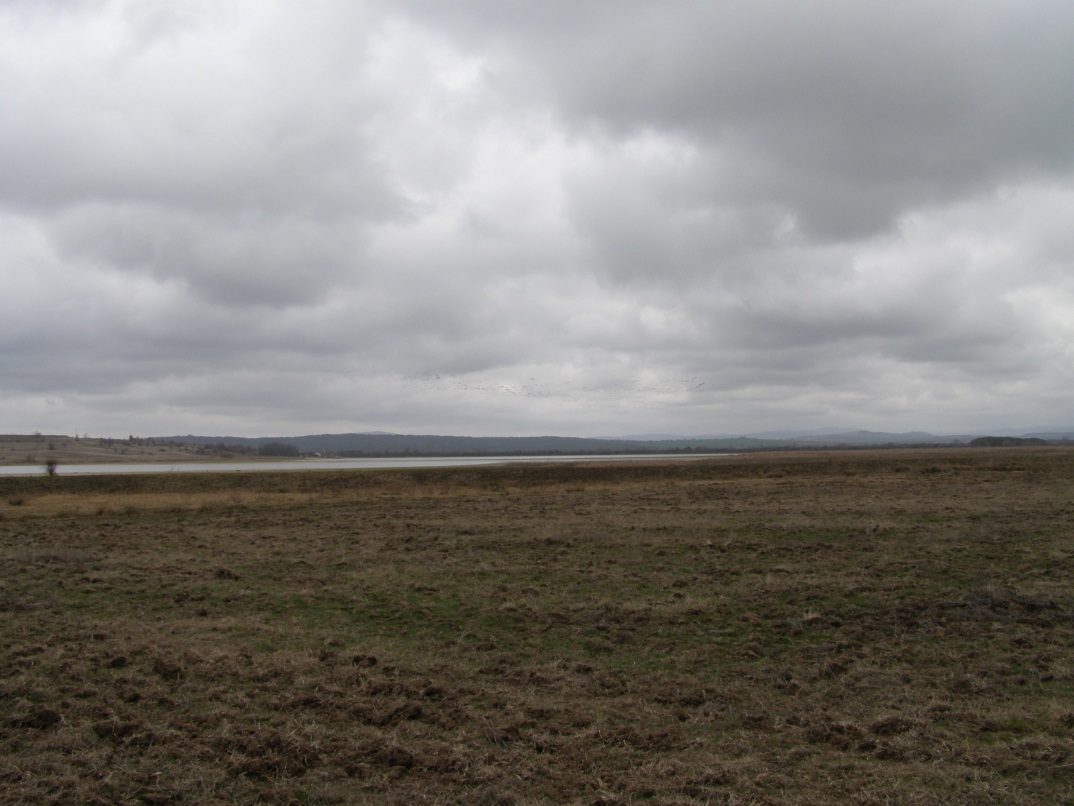 Снимка 1. Хранително местообитание на малка белочела гъска (ЗЗ „Язовир Пясъчник)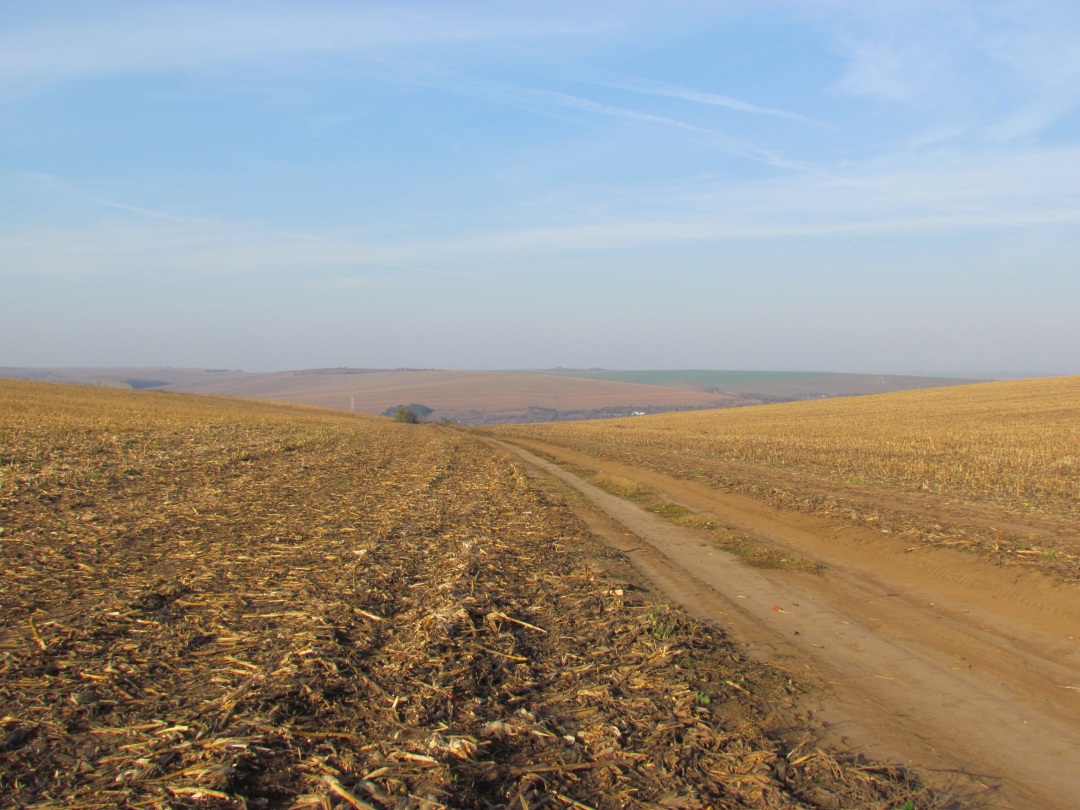 Снимка 2. Хранително местообитание на малка белочела гъска (ЗЗ „Златията)ПРИЛОЖЕНИЕ 4. КРАТКИ ОТЧЕТИ ПО НАЧУНИ ИЗСЛЕДВАНИЯ И ПРОУЧВАНИЯ, ИЗВЪРШЕНИ В ХОДА НА РАЗРАБОТВАНЕ НА ПЛАНА ЗА ДЕЙСТВИЕПървият опит за целенасочено проучване върху разпространението на малката белочела гъска в България е направен през 1996 г. от българо-норвежки екип от експерти на БДЗП и NOF (партньорите на двете страни в БърдЛайф Интернешънъл). По време на изследването са посетени подходящите за вида водоеми и места за хранене в цялата страна и са събрани данни за разпространението, числеността, заплахите и по-значимите за вида места. По време на експедицията са установени не повече от 8 – 10 малки белочели гъски само в района на м. Златията и Дуранкулашкото езеро (Aarvak et al., 1997). През 1998 г. при следващо проучване в района на езерата Шабла и Дуранкулак са установени 10 малки белочели гъски в смесени ята с голяма белочела и червеногуша гъски (Petkov et al., 1999). След дълъг период на спорадични наблюдения, основно по време на организирани турове за наблюдение на птици и средно-зимни преброявания през 2011 г БДЗП стартира ЛАЙФ + проект „Опазване на Феноскандинавската популация на малката белочела гъска в ключовите за нея места за престой и зимуване по европейския миграционен път“,  насочен изцяло към вида. В рамките на проекта за 4 сезона (Октомври – Март) е организирано най-мащабното изследване на местата за зимуване и престой на малката белочела гъска – общо 155 дни в: Дунавската равнина (3 дни), Златията (30 дни), Свищовско – Беленска низина (38 дни), Батова (26 дни), язовир Пясъчник (31 дни), язовир Овчарица (10 дни), Бургаски влажни зони (16 дни), долината на Струма (1 ден). В хода на проучванията и целенасоченото търсене на малки белочели гъски в България, участие са взели 20 експерти и доброволци от БДЗП. За всяко от посещенията на отделните защитени зони и места са изминавани малко над 100 км в зависимост от мястото и наличието на зимуващи гъски. Резултатите от направените проучвания разшириха познанията за фенологията на зимуване на вида и допринесоха съществено за подобряването на познанията в някои от ключовите територии (Бургаски влажни зони и североизточна България). В рамките на проучването са установени общо 20 малки белочели гъски в 13 отделни наблюдения – 19 индивида от 12 наблюдения в района на бургаските влажни зони и едно наблюдение на самостоятелен индивид в Свищовско – беленска низина. 10 от 12 наблюдения на вида в района на Бургас са осъществени през м. Февруари, а наблюдението в Дунавската равнина е направено в началото на м. Ноември 2012. През 2013 г в района на ЗЗ „Язовир Овчарица“ са наблюдавани няколко индивида, за които се предполага че е възможно да са били малки белочели гъски, но направените фотографии са с лошо качество. В последвалата дискусия в международната работна група по вида не можа да се стигне до сигурното им определяне. Междувременно благодарение на осъществените връзки с Лайф + проекта „Опазване на зимуващата популация на световнозастрашената червеногуша гъска“, в района на езерата Шабла и Дуранкулак, за упоменатия отчетен период са регистрирани общо 35 индивида в рамките на 25 отделни наблюдения. По-голямата част от тези наблюдения са извършени през месеците Януари и Февруари. В резултат на събраните данни и анализ на наличната до момента информация са определени най-важните места за вида в България. Също така е установено и че най-много гъски всяка година зимуват в района на бургаските езера, където в отделни сезони са наблюдавани до над 450 000 екземпляра от 7 вида гъски. Това налага и по-целенасоченото търсене на зимуващи малки белочели гъски в този район и повишаване на капацитета на местни експерти и доброволци за разпознаването и мониторинг на вида.Като пряка дейност за опазването на вида са проведени 34 съвместни патрули по охрана на проектните защитени зони, в това число ЗЗ „Батова“ – 9 проверки; ЗЗ „язовир Пясъчник“ – 12 проверки; ЗЗ „Златията“ – 13 проверки. Съвместните контролни проверки са проведени с представители на РИОСВ, РДГ и ловни сдружения по места и целят съблюдаване на разпоредбите на Закона за биологичното разнообразие и Закона за лова и опазване на дивеча. Съвместните проверки са организирани през зимните сезони на 2012 – 2013, 2013 – 2014 и 2014 – 2015, основно по време на най-интензивните ловни дни. В обхвата на проверките не са установени нарушения в посочените територии.ПРИЛОЖЕНИЕ 5. СТЕПЕНИ НА ЗАПЛАХИТЕ ЗА МАЛКАТА БЕЛОЧЕЛА ГЪСКА В БЪЛГАРИЯ И КРИТЕРИИ ЗА ОПРЕДЕЛЯНЕТО ИМВ настоящия план значимостта на заплахите за вида е представена в 6 степени, съобразно следните критерии:Критична – когато факторът причинява или би причинил много бърз спад на популацията (>30% за 10 години);Висока – когато факторът причинява или би причинил бърз спадна популацията (20-30% за 10 години);Средна – когато факторът причинява или би причинил относително бавен, но значителен спад на популацията (10-20% за 10 години);Ниска – когато факторът причинява или би причинил флуктуации в числеността на популацията;Локална – когато факторът причинява или би причинил пренебрежимо слаб спад на популацията;Неизвестна – когато факторът влияе на популацията, но не е известно в каква степен.ПРИЛОЖЕНИЕ 6. ЗАБРАНИ ВЪВЕДЕНИ ЧРЕЗ ЗАПОВЕДИТЕ ЗА ОБЯВЯВАНЕ НА ЗЗ И ЗТ ОТ ЗНАЧЕНИЕ ЗА МАЛКАТА БЕЛОЧЕЛА ГЪСКАПриложение 6.1. Забрани, въведени чрез заповедите за обявяване и планове за управление, в защитени територии от значение за малката белочела гъска*****Легенда1.Забранява се преследването, убиването и ловененто на животните2.Забранява се замърсяване на водите3. Забранява се използването на пестициди до 500 м от брега на езерото4. Забранява се изрязването и опожаряването на естествената растителност5. Забранява се всякакво строителство и разширяване на съществуващите сгради, геоложки и други проучвания или дейности, с които се нарушава естествения облик или водният режим на местността6. Забранява се изземването на пясък от ивицата отделяща езерото от морето7. Забранява се ловуването и стрелянето на 100 м от брега на езерото8. Забранява се ловуване освен регулиране числеността на хищниците (лисици, енотовидни кучета, диви свине) в периода 1 септември - 31 януари при доказана необходимост и след съгласие на Министерството на околната среда9. Забранява се замърсяване на водите и терените с вредни вещества и отпадъци, както и директно изпомпване на води от езерото за напояване10. Забранява се торене с изкуствени торове и третиране с химически препарати в площите с международна значимост11. Забранява се използване на езерото за гребен, ветроходен и водомоторен спорт12. Забранява се промишлен и подводен риболов13. Забранява се изгаряне на тръстиката освен при доказана необходимост и след съгласие на Министерството на околната среда14. Забранява се създаване на култури от айлант, миризлива върба, салкъм, както и други нетипични за района дървесни видове15. Забранява се унищожаване на блатната растителност, опожаряване на тръстиката и др.16. Забранява се строителство и всякакви други дейности, с които се изменя естествения облик на местността или водния й режим17. Забранява се замърсяване на водите по какъвто и да е начин18. Забранява се разораване на съществуващите ливади и крайбрежни участъци19. Забранява се ловът на водоплаващ дивеч20.Забранява се паша на кози и свине21. Забранява се опожаряване на блатата растителност22. Забранява се риболова в акваторията на защитената местност23. Забранява се убиване, улавяне и безпокоене на птиците, разваляне на гнездата или събиране на яйцата и малките им24. Забранява се ловуване25. Забранява се строителство, разкриване на кариери и всякакви други дейности, с които се изменя естествения облик на местността или водния режим26. Забранява се изхвърляне на непречистени води от пречиствателнатастанция или фенолни продукти27. Забранява се всякакво строителство, разкриване на кариери, разораване на земите и промяна на естествения облик на местността28. Забранява се удълбаване и засипване на акваторията на защитената местност, както и замърсяването на водите и по какъвто и да е начин29. Забранява се улавяне и опръстеняване на гнездещите или мигриращите птици30. Забранява се всякакъв риболов, с изключение на спортния31. Забранява се паленето и коситбата на тръстиката, освен при доказана необходимост и след съгласуване с Министерството на околната среда.32. Забранява се безпокоене на птиците, разваляне на гнездата им, събиране на яйцата им, както и опръстеняване на малките без разрешение от Министерството на околната среда и водитеПриложение 6.2. Забрани, въведени чрез заповедите за обявяване, в ЗЗ от значение за малката белочела гъска****Легенда1. Залесяването на ливади, пасища и мери, както и превръщането им в обработваеми земи и трайни насаждения2. Използването на пестициди и минерални торове в пасища и ливади3. Промяната на предназначението и/илиначина на трайно ползване на ливади, пасища, поляни, мера, мочурища, водоеми, воднитечения, пясъчни дюни в селскостопанския игорския фонд, с изключение на случаите, прикоитопромянатаесвързанас:изпълнениетонадейноститепопредоставенатасРМС№524от23.VІ.2003г.концесиязадобивнаприроденгазотнаходище„Дуранкулак“; изгражданенапречиствателнистанциизапитейнииотпадъчниводи,насъоръжениязатретираненаотпадъци,насъоръжениязаукрепваненасвлачища;пътищаидругиелементи (обекти)натехническатаинфраструктура;реализираненадругипланове,програми,проектииинвестиционнипредложения,закоитокъмдататанаобнародваненазаповедтав„Държавен'вестник“имазавършенапроцедурапореданаглавашестаотЗаконазаопазваненаоколнатасредаи/иличл.31отЗаконазабиологичноторазнообразие4. Разкриванетона кариери5.Изгражданетона голфигрища,фотоволтаични инсталации и вятърни генератори запроизводствонаелектроенергия,сизключениенаслучаите,прикоитокъмдататанаобнародванена заповедта в „Държавен вестник“ имазавършенапроцедура по реда на глава шестаотЗаконазаопазваненаоколнатасредаи/иличл.31отЗаконазабиологичноторазнообразие6. Заустването на отпадъчни и минералниводивШабленскатузла7. Паленето намасивите с водна и влаголюбиварастителност,кактоиотстраняваненаводнаивлаголюбиварастителноствШабленскатузлаосвензаподдържаненаместообитанията и видовете, предмет на опазване8. Изграждането на вятърни генератори за производство на електроенергия с изключение на тези, за които към датата на обнародване на заповедта в „Държавен вестник“ има започната процедура или са съгласувани по реда на глава шеста от Закона за опазване на околната среда и/или чл. 31 от Закона за биологичното разнообразие. Режимът не се прилага за вятърни генератори, използвани като собствени източници на електрическа енергия9. Изграждането на фотоволтаични системи за производство на електроенергия в пасища, ливади и мери с изключение на тези, за които към датата на обнародване на заповедта в „Държавен вестник“ има започната процедура или са съгласувани по реда на глава шеста от Закона за опазване на околната среда и/или чл. 31 от Закона за биологичното разнообразие. Режимът не се прилага за изграждане на наземни, покривни и фасадни фотоволтаични системи, използвани като собствени източници на електрическа енергия10.Извършването на дейности, свързани сотводняване,пресушаванеилипромянанаводниярежимнамочурищаиестествениводниобекти,освенприизпълнениенадейности,свързанисподобряванесъстояниетонаводнитеекосистемииместообитания11.Паленетонатръстиковимасивиикрайбрежнарастителност12. Разкриванетонановикариерииразширяванетонаконцесионнитеплощинасъществуващи кариери за добивнаподземни богатствасизключениена тези, за които към дататанаобнародваненазаповедтав„Държавенвестник“имазапочнатапроцедуразапредоставяненаразрешениязатърсенеи/илипроучванепоЗПБи/илизапредоставяненаконцесиязадобивпоЗПБипоЗаконазаконцесиитеилисасъгласуванипореданаглавашестаотЗакона за опазване на околната среда и/или чл. 31 от Закона за биологичното разнообразие13. Извършването на дейности, свързани с отводняване или пресушаване на водни обекти, освенза целите на солодобива14.Използването на неселективни средства за борба с вредителите в селскотостопанство15. Изграждането на вятърни генератори и фотоволтаични системи за производство на електроенергия и съпътстващата ги инфраструктура (обслужващи пътища, подстанции, кабелни линии) извън регулацията на населените места16. Унищожаването на островни образувания17. Допускането и извършването на жилищно, курортно и вилно строителство до влизането в сила на нов ОУП на община Балчик и община Аксаково или техни изменения с изключение на тези имоти, за които към датата на обнародване на заповедта в „Държавен вестник“ има започната или завършена процедура по реда на глава шеста от Закона за опазване на околната среда и/или чл. 31 от Закона за биологичното разнообразие18. Косенето на ливадите от периферията Към центъра с бързодвижеща се техника и преди 15 юли.19. Строителството на ветроенергийни съоръжения, пристанища, терминали и на промишлени предприятия, с изключение на съоръжения, свързани съссолодобива и калодобива20. Добиването на подземни богатства21. Депонирането на отпадъци22. Извършването на дейности, свързани с отводняване, пресушаване или промяна на водния режим на мочурища и естествени водни обекти, освенпри изпълнение на дейности, свързани с подобряване състоянието на водните екосистеми и местообитания, и при осъществяване на традиционните солодобив и калодобив23. Достъпът на хора до колониите от гнездящиводолюбиви птици, както и влизането в езерото слодки и други плавателни средства, практикуванетона развлекателен воден туризъм и спортове (водноколело, джетове, сърфове, кану), с изключение надейности, свързани със солодобива и калодобива24. Строителството на пристанища, терминали ина промишлени предпиятия25. Премахването на характеристики на ландшафта (синори, единични и групи дървета) при ползването на земеделските земи като такиваПРИЛОЖЕНИЕ 7. СКАЛА ЗА ПРИОРИТИЗИРАНЕ НА МЕРКИТЕ ПО ОТНОШЕНИЕ НА ТЯХНАТА ЗНАЧИМОСТ И СТЕПЕН НА ПРИОРИТИЗАЦИЯ ЗА НЕЙНОТО ИЗПЪЛНЕНИЕКлючова: 	Мярка, която е необходима, за да се предотврати голям спад в числеността на вида, който може да доведе до неговото изчезване. Висока: 	Мярка, която е необходима, за да се предотврати намаляване на повече от 20% от популацията в рамките на 20 или по-малко години. Средна: 	Мярка, която е необходима, за да се предотврати намаляване на по- малко от 20% от популацията в рамките на 20 или по-малко години. Ниска: 	Мярка, която е необходима за предотвратяване на спад в числеността на вида на локално ниво или която е вероятно да има само малък ефект върху цялата популация на вида. Към всяка една мярка са приложени срокове, като е използвана следната скала за приоритизиране на изпълнението на всяка мяркаНезабавна: 	Мярка, която трябва да бъде завършена или предприета една година след приемането на плана.Краткосрочна: 	Мярка, която трябва да бъде завършена в рамките на следващите 1–3 години. Средносрочна: 	Мярка, която трябва да бъде завършена в рамките на следващите 1–5 години. Дългосрочна: 	Мярка, която трябва да бъде завършена в рамките на следващите 1–10 години. Постоянна: 	Мярка, която следва да се прилага системно през целия период на реализиране на плана. Активна: 		Мярка, която се изпълнява в момента и трябва да продължи. Завършена: 	Мярка, която е завършена по време на подготовката на плана за действие.Приложение 8. Протокол от проведено обществено обсъжданеПредставен в екектронен вид в * pdf формат / Annex_8_Protocol_Obshtestveno_obsujdaneПриложение 9. мотивирана справка за неотразените бележки и препоръки, съгласно изискванията на чл. 12 от Наредба № 5 от 2003 г. за условията и реда за разработване на планове за действие за растителни и животински видове.Приложение 9.1. Мотивирана справка за неотразените бележки и препоръки по становище (коментари) на доц. д-р Павел ЗехтинджиевПриложение 9.2. Мотивирана справка за неотразените бележки и препоръки по становище на НЛРС – СЛРБ.БлагодарностиОсновната заслуга за разработване на настоящия план е на доброволците и експертите от БДЗП, които през годините участваха в различните дейности по събиране на данни, мониторинг, предотвратяване на нарушения по лова и други действия за опазване на малката белочела гъска в България. Тези дейности не биха били възможни без подкрепата на редица спонсори: БърдЛайф Интернешънъл, Кралското дружество за защита на птиците (Великобритания), Норвежкото орнитологично дружество (партньорът на БърдЛайф за тази страна), Програмата Лайф+ на Европейския съюз, Правителството на Швейцария (в рамките на проектите за Крайморска Добруджа и защитената местност Пода до Бургас от БДЗП са започнати системни и устойчиви във времето дейности за опазване на ключови за вида местообитания)и др.Благодарни сме на служителите от централния и регионалните офиси, от Природозащитните центрове на БДЗП и от проектите, които оказаха неоценима помощ в организирането, администрирането, логистиката и пряко в работата по опазването на малката белочела гъска през годините: Нада Тошева, Стойчо Стойчев, Светослав Спасов, д-р Николай Петков, д-р Стоян Николов, Даниел Митев, Емил Тодоров, Свилен Чешмеджиев, Ирина Матеева, Сергей Дерелиев, Ивайло Иванов, Едита Дифова, Анна Станева, Йордан Христов, Константин Господинов, Юрий Корнилев, Мариана Вълчева, Борис Бъров.Благодарни сме на доц. д-р Павел Зехтинджиев за коментарите и редакционните бележки по текста на проекто-плана.Специални благодарности за неоценимата помощ в анализирането на данните, оказана ни от от доц., д-р Божидар Иванов от БАН, гл. ас. Виктор Василев от Шуменския университет.Признателни сме на специалистите по малката белочела гъска от Норвежкото орнитологично дружество (NOF – БърдЛайф Норвегия)Ingar Josten Øien и Tomas Aarvak за предоставената изключително ценна информация и методическа помощ през първите години от работата ни по опазването на малката белочела гъска, на Bob Scott от RSPB (партньорът на БърдЛайф във Великобритания), Paul Mosimann от SVS (БърдЛайф Швейцария), Peter Cranswick, Brian Morell, Carl Mitchel и Anne Harrison от Тръста за водолюбивите птици и влажните зони (WWT), Erik Mølgaard от DOF (БърдЛайф Дания), Juha Markkola от WWF Финландия, за различните форми на съдействие в усилията ни за подобряване състоянието на вида в България.Високо ценим помощта и подкрепата, оказана ни от експертa от МОСВ - Валери Георгиев, и от ръководството и служителите на РИОСВ Бургас и Варна.Благодарни сме на колегите от други природозащитни НПО, особено на Павел Симеонов от Фондация „Льо Балкан”, Борислав Борисов и Кирил Бедев от Зелени Балкани, за съдействието и предоставената информация за малката белочела гъска.Особено благодарни сме на всички от БДЗП, предоставили свои непубликувани данни за вида или оказали помощ в мониторинга и изпълнението на природозащитните дейности(изброени по азбучен ред): Ангел Ангелов, Антон Стаменов, Валентин Катранджиев, Венцислав Панев, Владимир Младенов, Галина Мешкова, Георги Герджиков, Димитър Плачийски, Даниел Митев, Диян Русев, Емил Тодоров, Ивайло Иванов, Ирина Матеева, Йордан Христов, Калин Велев, Камелия Димитрова, Мария Петрова, Минко Маджаров, Михаил Илиев, Младен Граматиков, д-р Николай Петков, Пенчо Пандъков, Радослав Молдовански, Ралица Георгиева, Росица Петрова, Свилен Чешмеджиев, Сергей Дерелиев, Сергей Панайотов, Силвия Дюлгерова, Симеон Гигов, Стойчо Стойчев, Теодора Иванова, Тихомир Стефанов, Христо Антонов, Христо Гърдов, Христо Христов, Цветан Ангелов.Свои данни за малката белочела гъскаса предоставили и Алексей Тимошенко, Георги Рибаров, Димитър Георгиев, Константин Няголов, Кремена Симеонова, Любомир Профиров, Ростислав Траянов, Didier Vangeluwe, Hervé Teerlynck, Julian Sykes, Larry Griffin, Remco Hofland, Steve Lister, за което им благодарим.11 Море(местообитание за нощуване при безпокойство в крайбрежните блата и езера)21 Лагуни(незамръзващите по-големи участъци от водоемите, вкл. по-големите басейни в солниците)22 Стоящи пресни води(крайбрежни езера, блата, както и язовири, микроязовири и други сладководни водоеми – основно местообитание на вида за почивка, нощуване и водопой)23 Стоящи бракични води(полусолени водоеми по крайбрежието, използвани и при по-студени зими поради по-ниската температура на замръзване)24 Течащи води(по-големи реки – предимно река Дунав)89 Индустриални водоеми(язовири – охладителни водоеми на ТЕЦ, не замръзващи и при много студени зими)37 Тревни съобщества по влажни терени(открити затревени участъци в близост до водоеми)54 Крайречни и приизворни мочурища(мочурливи места покрай брега на Дунав или до водоеми по крайбрежието и във вътрешността на страната)82 Посеви и други (едногодишни) тревни култури(ниви със зимни зърнени култури, разположени в близост до водоемите за нощуване и почивка)NoОбектОбласт на наблюдениеОсновен въпросПроменлива / КритерииИндикаторСтандартОсновна целОсновна целОсновна целОсновна целОсновна целОсновна целОсновна цел1Преустановяване на загубата на малки белочели гъски в България, опазване и поддържане в благоприятно състояние на ключовите за вида зимовища и местообитания в страната.Числеността на установените зимуващи индивиди.Постигнато ли е състояние на сигурност  на вида?Какви са тенденциите в числеността на зимуващите и мигриращи екземпляри от вида в страната?Постигане на  състояние на сигурност на вида.
Численост на зимуващи и мигриращи малки белочели гъски.Постигнато състояние на сигурност за вида.

Стабилна численост на зимуващите в страната екземпляриРеференти количествени данни за вида въз основа на целенасочени проучвания.1Преустановяване на загубата на малки белочели гъски в България, опазване и поддържане в благоприятно състояние на ключовите за вида зимовища и местообитания в страната.Структура, качество и обхват на местообитанията на видаКакви са тенденциите в срещаемостта на вида, ключовите зимовища и местообитанията в България?Срещаемост на вида, в ключовите  зимовища и местообитанияЗапазване на вида в съществуващите зимовища и заети нови територииВида продължава да зимува във всички известните места и заема нови такива.1Преустановяване на загубата на малки белочели гъски в България, опазване и поддържане в благоприятно състояние на ключовите за вида зимовища и местообитания в страната.Прилагане на мерки и политики за опазване на вида и местообитанията му на регионално и национално нивоПрилагат ли се интегрирано мерките за опазване на вида и зимовищата му на регионално и национално ниво?Интегрирано прилагане на мерки и политикиПроцес на интегриране на превидените мерки по плана в национални и регионални секторни планове, програми и политики.Брой документи на регионално и национално ниво, в които са интегрирани мерки от настоящия план.Всчики защитени зони от ключово значение за вида имат планове за управление, които се прилагат ефективно.
100% от документите, касаещи управлението на ключовите за вида зимовища и местообитания, съдържат мерки за тяхното опазване с оглед изискванията на вида.Мерките заложени в плана са интегрирани в Национална стратегия за опазване на биологичното разнообразие, НСМБРБ, секторни стратегии, планове, програми и политики.Второстепенни (оперативни) целиВторостепенни (оперативни) целиВторостепенни (оперативни) целиВторостепенни (оперативни) целиВторостепенни (оперативни) целиВторостепенни (оперативни) целиВторостепенни (оперативни) цели2Преустановяване на смъртността, предизвикана от въздействието на фактори с антропогенен характерСмъртност в резултат на действието на фактори с антропогенен характерКакъв е процента на смъртноста предизвикана от действието на антропогенни фактори?Съотношение между констатираните живи екземпляри и загиналите в резултат на антропогенни факториРезултати от целенасочени проучвания върху действието на фактори с антропогенен характер върху вида.Резултатите от целенасочени проучвания сочат липса на смъртност в резултат от действието на антропогенни фактори.3Преустановяване на безпокойството на малката белочела гъска, предизвикано от антропогенна дейност в ключовите за вида места в страната;Съотношение между броя на констатираните и санкционирани случаи на безпокойствоКакво е съотношението между броя на констатираните случаи на безпокойство и тези за които извършителите са официално санкционирани?Случаи на безпокойствоБрой констатирани случаи на безпокойство.Брой реализирани проверки от отговорните институции.100 % от констатираните случаи на безпокойство са санкционирани. Реализирани минимум 3 изненадващи проверки месечно, за контрол по прилагане на природозащитното законодателство с участието на всички заинтересовани страни. Проверките са реализирани с участието на всички отговорни институции в обхвата на ключовите за вида места.4Предотвратяване на фрагментацията и загубата на местообитания за видаСтруктура, качество и обхват на местообитанията на видаПроменят ли се и как качеството и обхвата на местообитанията на вида в България?Количествени и качествени характеристики на местообитаниятаРезултати от проучване на фрагментацията, качеството и обхвата на местообитанията на вида.
Резултати от оценка на ефекта от начина на стопанисване на влажните зони и хранителните местообитания върху видаРеферентни хабитатни показатели изведени възоснова на целенасочено проучване, сочат липса на фрагментация и понижаване качеството и обхвата на местообитанията.5Поддържане на оптимална хранителна база в местата на зимуване и пребиваване при миграцияСъстояние на хранителните местообитания на видаОсигурена ли е достатъчно по количество, качествена храна за изхранване на вида в местата на зимуване и пребиваване в България?Качество и количество на хранителния ресурс за видаСъотношение между планираните и приложени мерки, насочени към оптимизиране на хранителната база за вида.
Резултатите от проведено проучване върху общото физиологично състояние (проучване на коремните профили) на вида или други видове гъски, в местата за зимуване и пребиваване при миграция.Всички планирани в настоящия план мерки , насочени към оптимизиране на хранителната база за вида са приложени на практика…
Рефрентни стойности за добро общо физиологично състояние (коремни профили) на вида или други видове гъски.6Провеждане на проучвания за запълване на необходимите за опазването на вида информационни празноти.Единна база данни с информация и резултати от проведените проучвания и мониторингови схеми.Научни публикации от проучвания за вида и местообитанията муКакво е качеството и количеството на попълваната информация в общата база данни?Какво е съотношението между броя на планираните и реализирани проучвания и публикации?Качество и количество на попълваната информация.
Брой реализирани проучвания и публикувани статииБрой записи и източници на информация в базата данни.
Количество и качество на реализирани проучвания и публикуваните научни статии.90% от заложените в плана за действие проучвания и публикации са реализирани, като разултатите от тях запълват празнотите в информацията необходима за опазване на вида.Цялата налична информация за вида в страната е обобщена и налична под формата на единна база данни, интегрирана в ГИС среда.7Повишаване на осведомеността, природозащитната култура и чувствителността на основни целеви групи към проблемите, свързани с опазването на вида и механизмите за тяхното разрешаване.Подобряване осведомеността и природозащитната култура на целевите групиКакъв % от целевите групи са наясно с природозащитния статус, проблемите пред опазването на вида и ангажиментите им по прилагане на плана?Степен на осведоменост и прилагане на мерките по планаСтепен на осведоменост по данни от проведено анкетно проучване сред основни целеви групи;
Степен на прилагане на планираните мерки от отговорните страниРезултатите от проведено анкетно проучване сочат, че мин. 20% от обществеността около ключовите за вида влажни зони и посочените целеви групи са информирани за необходимостта от опазване на вида.Пряко заинтересованите институции и организации са запознати и прилагат ангажиментите си съгласно планаNoДейностиРазпределение на средствата във времетоРазпределение на средствата във времетоРазпределение на средствата във времетоРазпределение на средствата във времетоРазпределение на средствата във времетоРазпределение на средствата във времетоРазпределение на средствата във времетоРазпределение на средствата във времетоРазпределение на средствата във времетоРазпределение на средствата във времетоПотенциален източник на финансиранеИзпълнителNoДейности2017201820192020202120222023202420252026Потенциален източник на финансиранеИзпълнител7.1 Законодателни и управленчески7.1 Законодателни и управленчески7.1 Законодателни и управленчески7.1 Законодателни и управленчески7.1 Законодателни и управленчески7.1 Законодателни и управленчески7.1 Законодателни и управленчески7.1 Законодателни и управленчески7.1 Законодателни и управленчески7.1 Законодателни и управленчески7.1 Законодателни и управленчески7.1 Законодателни и управленчески7.1 Законодателни и управленчески7.1 Законодателни и управленчески7.1.1 Ловно и природозащитно законодателство и правоприлагане7.1.1 Ловно и природозащитно законодателство и правоприлагане7.1.1 Ловно и природозащитно законодателство и правоприлагане7.1.1 Ловно и природозащитно законодателство и правоприлагане7.1.1 Ловно и природозащитно законодателство и правоприлагане7.1.1 Ловно и природозащитно законодателство и правоприлагане7.1.1 Ловно и природозащитно законодателство и правоприлагане7.1.1 Ловно и природозащитно законодателство и правоприлагане7.1.1 Ловно и природозащитно законодателство и правоприлагане7.1.1 Ловно и природозащитно законодателство и правоприлагане7.1.1 Ловно и природозащитно законодателство и правоприлагане7.1.1 Ловно и природозащитно законодателство и правоприлагане7.1.1 Ловно и природозащитно законодателство и правоприлагане7.1.1 Ловно и природозащитно законодателство и правоприлагане7.1.1.1Да се внесат поправки в ловното законодателство (ЗЛОД / ППЗЛОД), с които да се въведе лимит на ловна преса (максимален брой ловци на ден на хектар) и да се повишат изискванията за докладване на нормата на отстрел, в ключовите райони на нощуване на диви гъски0.000.001000.000.000.000.000.000.000.000.00МОСВ; НПО; Проектно финансиранеМОСВ, МЗХ - ИАГ, БАН, Университети, НПО7.1.1.2Да се внесат промени в ЗБР, като в Приложение № 5 към чл. 44, ал. 1 на закона се разшири обхвата на забраната за употребата на оловни сачми при лов на водолюбиви птици във всички места, независимо от местообитанието500.001000.001000.000.000.000.000.000.000.000.00МОСВ, НПО, БАН, Университети, Проектно финансиранеМОСВ, БАН, Университети, НПО7.1.1.3Да се внесат промени в ловното законодателство (ЗЛОД / ППЗЛОД) и ЗБР, насочени към повишаване на санкциите, включително отнемане право на лов и повторно явяване на изпит за възстановяването му, при нарушения на закона в места от ключово значение за световно застрашени видове птици0.002500.002500.002500.000.000.000.000.000.000.00МОСВ, НПО, БАН, Университети, Проектно финансиранеМОСВ, МЗХ - ИАГ, БАН, Университети, НПО7.1.2 Национална екологична мрежа и НАТУРА 20007.1.2 Национална екологична мрежа и НАТУРА 20007.1.2 Национална екологична мрежа и НАТУРА 20007.1.2 Национална екологична мрежа и НАТУРА 20007.1.2 Национална екологична мрежа и НАТУРА 20007.1.2 Национална екологична мрежа и НАТУРА 20007.1.2 Национална екологична мрежа и НАТУРА 20007.1.2 Национална екологична мрежа и НАТУРА 20007.1.2 Национална екологична мрежа и НАТУРА 20007.1.2 Национална екологична мрежа и НАТУРА 20007.1.2 Национална екологична мрежа и НАТУРА 20007.1.2 Национална екологична мрежа и НАТУРА 20007.1.2 Национална екологична мрежа и НАТУРА 20007.1.2 Национална екологична мрежа и НАТУРА 20007.1.2.1Да се внесат допълнения в стандартните формуляри за защитени зони, в които вида се среща редовно и отговарят на критериите за опазването му, насочени към отразяването му сред видовете, чиито местообитания са предмет на опазване1500.002500.002500.000.000.000.000.000.000.000.00МОСВ; НПО; ОПОС 2014 - 2020; LIFE +; ПУДООС; ДругиМОСВ, НПО, БАН, Университети7.1.2.2Да се разработи инструкция, съдържаща стандартен набор от режими, мерки и насоки, съответстващи на екологичните изисквания на малката белочела гъска, които да бъдат включвани при разработване на плановете за управление на ЗЗ от мрежата НАТУРА 2000 и на ЗТ, в които видът се среща0.002000.002500.002500.000.000.000.000.000.000.00МОСВ; НПО; ОПОС 2014 - 2020; LIFE +; ПУДООС; Друго проектно финсниранеМОСВ, НПО, БАН, Университети7.1.2.3Приоритетно да се изготвят интегрирани планове за управление на защитени зони от ключово значение за вида0.000.000.000.000.000.000.000.000.000.00ОПОС; LIFE +; ПУДООС; Друго проектно финансиранеМОСВ, РИОСВ, НПО, БАН, Университети7.1.3 Селско и рибно стопанство7.1.3 Селско и рибно стопанство7.1.3 Селско и рибно стопанство7.1.3 Селско и рибно стопанство7.1.3 Селско и рибно стопанство7.1.3 Селско и рибно стопанство7.1.3 Селско и рибно стопанство7.1.3 Селско и рибно стопанство7.1.3 Селско и рибно стопанство7.1.3 Селско и рибно стопанство7.1.3 Селско и рибно стопанство7.1.3 Селско и рибно стопанство7.1.3 Селско и рибно стопанство7.1.3 Селско и рибно стопанство7.1.3.1Да се изготви анализ на покритието на „слоя за допустимост“ по агро-екологичните дейности, насочени към опазване и оптимизиране на хранителните местообитания на зимуващите гъски и червеногушата гъска, включени в ПРСР 2014 – 2020 г., с оглед припокриване с хранителните местообитания на малката белочела гъска. Включване на местообитания на вида в слоя при установяване на необходимост.0.005000.005000.000.000.000.000.000.000.000.00ПРСР 2014 - 2020; ОПОС, ДругиМЗХ, МОСВ, НПО, БАН, Университети7.1.3.2Да се осигури въвеждането на стимули за занижено ползване и третиране с алтернативни, в това число и биологични, препарати за борба с гризачи в местата за хранене на зимуващи гъски0.002500.002500.002500.000.000.000.000.000.000.00ПРСР 2014 - 2020; ОПОС, ДругиМЗХ, МОСВ, НПО, БАН, Университети7.1.3.3Да се въведе забрана за присъствие на рибарски лодки в откритите водни площи в частта от денонощието, когато птиците ги използват за водопой или нощуване (часовете от 11:00 до 13:00 и от 16:00 до 09:00 на другия ден), в ключовите за вида места0.000.005000.005000.005000.000.000.000.000.000.00LIFE +; ОПОС; МОСВ; НПО, ДругиМОСВ, ИАРА, НПО, БАН, Университети7.1.4 Регионално планиране7.1.4 Регионално планиране7.1.4 Регионално планиране7.1.4 Регионално планиране7.1.4 Регионално планиране7.1.4 Регионално планиране7.1.4 Регионално планиране7.1.4 Регионално планиране7.1.4 Регионално планиране7.1.4 Регионално планиране7.1.4 Регионално планиране7.1.4 Регионално планиране7.1.4 Регионално планиране7.1.4 Регионално планиране7.1.4.1Да се интегрират мерките заложени в настоящия План, в планове за управление на ключовите места (ЗЗ и ЗТ) за вида, териториално устройствени планове, стратегии за местно развитие, Националния план за опазване на биологичното разнообразие и други релевантни национални политики и документи (програми, проекти и стратегии)0.003000.003000.003000.003000.003000.003000.003000.003000.003000.00LIFE +; ОПОС; МОСВ; НПО, Общини, ДругиМОСВ, МЗХ, МРРБ, НПО, БАН, Общини, Областни управи,Университети7.1.4.2Да се интегрират в общинските планове и програми, в районите на зимуване на малката белочела гъска, екологичните изисквания и природозащитните нужди на вида, на дейности, които да стимулират опазването на вида, в това число развитие на специфичен устойчив туристически продукт (включващ и други атрактивни видове птици)0.001500.001500.001500.001500.002000.002000.002000.002000.002000.00LIFE +; ОПОС; МОСВ; НПО, Общини, ДругиМОСВ, МЗХ, МРРБ, НПО, БАН, Общини, Областни управи,Университети7.2 Пряко опазване на вида и местообитанията му7.2 Пряко опазване на вида и местообитанията му7.2 Пряко опазване на вида и местообитанията му7.2 Пряко опазване на вида и местообитанията му7.2 Пряко опазване на вида и местообитанията му7.2 Пряко опазване на вида и местообитанията му7.2 Пряко опазване на вида и местообитанията му7.2 Пряко опазване на вида и местообитанията му7.2 Пряко опазване на вида и местообитанията му7.2 Пряко опазване на вида и местообитанията му7.2 Пряко опазване на вида и местообитанията му7.2 Пряко опазване на вида и местообитанията му7.2 Пряко опазване на вида и местообитанията му7.2 Пряко опазване на вида и местообитанията му7.2.1Въвеждане на неловна зона около ключовите за зимуването на малката белочела гъска места в района на Дуранкулашкото езеро и Шабленския езерен комплекс0.002000.002000.002500.003000.000.000.000.000.000.00LIFE +; ОПОС; МОСВ; НПО, ДругиМОСВ, ИАГ, ИАРА, БАН, НПО, Университети, Бизнес7.2.2Да се организират и провеждат периодични, съвместни контролни проверки между представители на РИОСВ, ИАГ, ИАРА и НПО за превенция на бракониерството и прилагане на природозащитното законодателство в места от ключово значение за вида5000.005000.005000.005000.005000.005000.005000.005000.005000.005000.00LIFE +; ОПОС; МОСВ; БД; ИАРА; ИАГ; НПО, ДругиМОСВ, ИАГ, ИАРА, БД, БАН, НПО, Университети7.2.3Да се осъвременят плановете за управление на ЗМ „Дуранкулашко езеро” и ЗМ „Шабленско езеро”, като се отразят екологичните изисквания на малката белочела гъска, режими и мерки за опазването на вида2500.003000.003000.000.000.000.000.000.000.000.00LIFE +; ОПОС; ДругиМОСВ, БАН, НПО, Университети, Бизнес7.2.4 Да се предприемат действия за разширяване границите на ЗЗ „Дуранкулашко езеро“, ЗЗ „Шабленски езерен комплекс“, ЗЗ „Мандра – Пода“, ЗЗ „Атанасовско езеро“и ЗЗ „Бургаско езеро“, като в тях се включат използваните от малката белочела гъска прилежащи места за хранене, на база научни аргументи0.000.000.000.002500.002500.002500.002500.002500.000.00LIFE +; ОПОС; ДругиМОСВ, БАН, НПО, Университети7.2.5Да се организират и провеждат периодични, съвместни контролни проверки с участието на представители на НСРЗ, РИОСВ, БАБХ и НПО, насочени към превенция и контрол върху видовете и количествата на използвани родентициди и други химически препарати в районите, които малката белочела гъска използва за хранене4000.004000.004000.004000.004000.004500.004500.004500.004500.004500.00LIFE +; ОПОС; МОСВ; НСРЗ; РИОСВ; БАБХ, НПО и ДругиМОСВ, РИОСВ, НПО, БАН, Университети7.2.6Да се изгради специализирана туристическа инфраструктура за наблюдение и фотографиране на птици, с оглед, избягване на безпокойството на птиците и даващ възможност за добро наблюдение, като алтернатива на безконтролното следването на ятата от фотографи и любители на наблюдението на птици0.000.000.0020000.0030000.0015000.0015000.000.000.000.00LIFE +; ОПОС; ДругиБизнес, Общини, НПО и други..7.3 Изследвания и мониторинг7.3 Изследвания и мониторинг7.3 Изследвания и мониторинг7.3 Изследвания и мониторинг7.3 Изследвания и мониторинг7.3 Изследвания и мониторинг7.3 Изследвания и мониторинг7.3 Изследвания и мониторинг7.3 Изследвания и мониторинг7.3 Изследвания и мониторинг7.3 Изследвания и мониторинг7.3 Изследвания и мониторинг7.3 Изследвания и мониторинг7.3 Изследвания и мониторинг7.3.1Да се изгради мрежа от подготвени в издирването и определянето на малката белочела гъска, полеви сътрудници в районите на потенциално срещане на вида и създаване на система за оповестяване в реално време за поява на вида в страната4000.004000.004000.004000.006000.004000.004000.004000.004000.006000.00LIFE +; ОПОС; ДругиНПО, БАН, Университети, Други7.3.2Да се провеждат целенасочено изследване и мониторинг върху разпространението на малката белочела гъска в известни, исторически и потенциални находища на територията на страната15000.0015000.0015000.0015000.0015000.0015000.0015000.0015000.0015000.0015000.00LIFE +; ОПОС; ДругиИАОС, МОСВ, РИОСВ, БАН, Университети, НПО, Бизнес7.3.3Да се разработи програма за дългосрочен мониторинг на малката белочела гъска в България през целия период на пребиваването й в страната15000.0015000.0015000.000.000.000.000.000.000.000.00LIFE +; ОПОС; ДругиИАОС, МОСВ, БАН, Университети, НПО7.3.4Да се осъществи координиране на мониторинга на малката белочела гъска с този в останалите страни от ареала на Феноскандинавската и Западната основна субпопулации на вида1500.001500.001500.001500.001500.002000.002000.002000.002000.002000.00LIFE +; ОПОС; ДругиИАОС, МОСВ, НПО, БАН, Университети7.3.5Да се проучат придвижванията на малката белочела гъска с помощта на сателитна телеметрия и цветни пръстени (на птици, снабдени с предаватели и пръстени в други страни, както и при възможност – на подходящи птици, уловени в България)1000.001000.001000.001000.001000.001000.001000.001000.001000.001000.00LIFE +; ОПОС; ДругиИАОС, МОСВ, НПО, БАН, Университети, Бизнес7.3.6Да се актуализира ежегодно информацията за разпространението и числеността на вида по време на зимуване и миграция в НСМБР15000.0015000.0015000.0015000.0015000.0016500.0016500.0016500.0016500.0016500.00LIFE +; ОПОС; ДругиИАОС, МОСВ, НПО, БАН, Университети, Бизнес7.3.7Да се проведе проучване на влиянието на ловната преса върху малката белочела гъска, в районите от значимост за вида0.0010000.0010000.0010000.0012500.0012500.0015000.000.000.000.00LIFE +; ОПОС; ДругиИАОС, МОСВ, НПО, БАН, Университети, Бизнес7.3.8Да се проучи използването на родентициди и други опасни химически препарати в земеделските площи, използвани от малката белочела гъска за хранене0.005000.005000.005000.005000.0010000.000.000.000.000.00LIFE +; ОПОС; ДругиБАН, Университети, НПО7.3.9Да се провежда ежегодно оценяване на числеността на малката белочела гъска на базата на броя на зимуващите в страната големи белочели гъски2000.002000.002000.002000.002000.002000.002000.002000.002000.002000.00LIFE +; ОПОС; ДругиБАН, Университети, НПО7.4. Повишаване осведомеността, природозащитната култура и уменията за опазване на вида7.4. Повишаване осведомеността, природозащитната култура и уменията за опазване на вида7.4. Повишаване осведомеността, природозащитната култура и уменията за опазване на вида7.4. Повишаване осведомеността, природозащитната култура и уменията за опазване на вида7.4. Повишаване осведомеността, природозащитната култура и уменията за опазване на вида7.4. Повишаване осведомеността, природозащитната култура и уменията за опазване на вида7.4. Повишаване осведомеността, природозащитната култура и уменията за опазване на вида7.4. Повишаване осведомеността, природозащитната култура и уменията за опазване на вида7.4. Повишаване осведомеността, природозащитната култура и уменията за опазване на вида7.4. Повишаване осведомеността, природозащитната култура и уменията за опазване на вида7.4. Повишаване осведомеността, природозащитната култура и уменията за опазване на вида7.4. Повишаване осведомеността, природозащитната култура и уменията за опазване на вида7.4. Повишаване осведомеността, природозащитната култура и уменията за опазване на вида7.4. Повишаване осведомеността, природозащитната култура и уменията за опазване на вида7.4.1Да се повиши осведомеността на ловците за малката белочела гъска, включително познанията им за отличаване на вида чрез популярни публикации и издания, електронни средства и пряко общуване5000.005000.005000.005000.005000.005000.005000.005000.005000.005000.00LIFE +; ОПОС; ДругиНПО, МОСВ, ИАГ, Общини,  БАН, Университети7.4.2Да се организират и проведат периодични информационни срещи и разяснителни кампании сред земеделските стопани в районите на пребиваване на малката белочела гъска7500.007500.007500.007500.007500.007500.007500.007500.007500.007500.00LIFE +; ОПОС; ДругиНПО, МОСВ, ИАГ, Общини,  БАН, Университети7.4.3Да се разработят и разпространят насоки за земеделските производители относно употребата на токсични вещества0.000.006000.00500.00500.00500.00500.000.000.000.00LIFE +; ОПОС; ПРСР, ДругиМЗХ, МОСВ, БАН, Университети, НПО7.4.4Да се популяризира етичния кодекс за наблюдаване на птици и за фотографиране на диви животни в България1500.001500.001500.001500.001500.001500.001500.001500.001500.001500.00LIFE +; ОПОС; Бизнес; ДругиНПО, Бизнес, други7.4.5Да се подобри осведомеността и природозащитната култура на любителите на наблюдение на птици и фотографите на диви животни относно изискванията на природозащитното законодателство1500.001500.001500.001500.001500.001500.001500.001500.001500.001500.00LIFE +; ОПОС; ДругиНПО, Бизнес, други7.5 Адаптивни и смекчаващи мерки7.5 Адаптивни и смекчаващи мерки7.5 Адаптивни и смекчаващи мерки7.5 Адаптивни и смекчаващи мерки7.5 Адаптивни и смекчаващи мерки7.5 Адаптивни и смекчаващи мерки7.5 Адаптивни и смекчаващи мерки7.5 Адаптивни и смекчаващи мерки7.5 Адаптивни и смекчаващи мерки7.5 Адаптивни и смекчаващи мерки7.5 Адаптивни и смекчаващи мерки7.5 Адаптивни и смекчаващи мерки7.5 Адаптивни и смекчаващи мерки7.5 Адаптивни и смекчаващи мерки7.5.1Да се осигури обмен на информация и да се координират дейностите по опазване на малката белочела гъска с международни институции и организации, работещи за опазването на вида5000.007500.007500.007500.008000.007500.007500.007500.007500.007500.00LIFE +; ОПОС; ДругиМОСВ, БАН, Университети, НПО7.5.2Да се осъществи трансгранично сътрудничество за прилагане на съвместни дейности по опазване на малката белочела гъска и ключовите за вида места и местообитания4000.004500.004500.004000.004000.004000.004000.004000.004000.004000.00LIFE +; ОПОС; ТГС, ДругиМОСВ, БАН, Университети, Общини, НПО8Мониторинг и оценка на плана1500.002500.003000.0010000.003000.003000.003000.003500.0010000.00LIFE +; ОПОС; ДругМОСВ, БАН, Университети, Общини, НПО, БизнесОбщо93000.00132500.00145500.00139500.00143000.00125500.00118000.0088000.0094500.0084000.00Тотал:1163500.00ЕкспертОрганизацияДата на полученото становищеСтановище/констатацияТомас АарвакBirdlife Норвегия12.2.2014Добър и подробен анализ на заплахите и дейностите; може да бъде от голяма полза за много други видове;Петери ТолваненWWF Финландия7.2.2014Планът изглежда много добре, текста е сбит и ясен и включва най-важните детайли на ниво дейности.Савас КазанцидисГорски изследователски институт Гърция4.2.2014Няма сериозни коментари върху текста.№ЗТ част от ЗЗЗабраниЗабраниЗабраниЗабраниЗабраниЗабраниЗабраниЗабраниЗабраниЗабраниЗабраниЗабраниЗабраниЗабраниЗабраниЗабраниЗабраниЗабраниЗабраниЗабраниЗабраниЗабраниЗабраниЗабраниЗабраниЗабраниЗабраниЗабраниЗабраниЗабрани№ЗТ част от ЗЗ12345678910111213141516171819202122232425262728293031321ЗМ Дуранкулашко езеро×××××××2ЗМ Шабленско езеро××××××××3ЗМ "Вая"×××××××4ЗМ "Ятата"××××5ЗМ „Казашко“×××××××6ЗМ "Поморийско езеро"×××××№ЗЗ_ИмеЗЗ_КодЗабраниЗабраниЗабраниЗабраниЗабраниЗабраниЗабраниЗабраниЗабраниЗабраниЗабраниЗабраниЗабраниЗабраниЗабраниЗабраниЗабраниЗабраниЗабраниЗабраниЗабраниЗабраниЗабраниЗабраниЗабрани№ЗЗ_ИмеЗЗ_Код123456789101112131415161718192021222324251Дуранкулашко езероBG0002050×××××2Шабленски езерен комплексBG0000156×××××××3Мандра - ПодаBG0000271×××××××4Бургаско езероBG0000273×××5Атанасовско езероBG0000270×××6ЗлатиятаBG0002009×××7БилоBG0002115××××8Язовир ПясъчникBG0002010××9Варненско – Белославско езероBG0000191×××10БатоваBG0002082××××××11Поморийско езероBG0000152×××××××12Рибарници МечкаBG0002024×××××№Неотразени бележки и препоръкиМотивирана справка1Да се използва последното издание на Червената книга с коректно цитиране. Големански, В. (гл. ред.). 2011. Червена книга на Република България. Том. 2. Животни. ИБЕИ-БАН & МОСВ, София.Начинът на цитиране е коректен. Той се определя от стила на цитиране в целият документ, който в случая използва цитирането на глава или част от книга.2Видът не е отбелязан в тази стратегия, т.е. не е разпознат като част от биоразнообразието на РБ. Именно този документ е пример за грeшна стратегия а вие го цитирате???Авторите не твърдят че видът е отбелязан в стратегическия документ, а че самият той има пряко и косвено значение за опазването на вида чрез заложените в него мерки. По този начин авторите изчерпват изцяло наличните референтни източници по отношение на националните планове и други стратегически документи с отношение към опазването на вида3В този доклад не се говори за щети върху вида. Това е неправилно цитиране. Цитирайте какво там е написано или не го цитирайте. Вероятно става дума за ветрогенератори.В този доклад не са определени щетите върху малката белочела гъска. Тези щети не са определени и до днес Кои са щетите. Първо трябва да ги посочите някъде. Ако са вашите предположения а щети това е хипотеза = предположение. Не може да се налагат вашите предположения като факти. В този доклад няма изчислени щети върху малката белочела гъска.Тук отново съгласно написаното по-горе се изброяват всички налични данни за предприетите законови мерки за защита като се набляга на косвения ефект от документа4Тези две изречения си противоречат. Едното приема че може да се предположи нещо въз основа на ограничените данни, а другото казва точно обратното че не може да се предположи???!! И в двата случая е ясно, че данние са ограничени и е важно това да се посочи като факт.Във въпросната забележка са смесени две съвършено различни неща - цялостната картина за разпространението на вида (която е непълна поради ограничените данни) и това, че видът се среща редовно в България, което е факт въпреки сравнително малкия брой наблюдения.5Кога са наблюдавани тези числености. Да се цитира коректно. Предположенията не са сведения. Тук са нужни факти. Колко са наблюдаваните числености в България.Цитатът е коректен, защото написаното "може" предполага възможността при определени обстоятелства, така както е упоменато и в цитираната публикация6Загубата на местообитания не е сред причините посочени в цитираната статия или има разминаване в Норвежкия план цитирал същата статия но без загуба на местообитания. Там се говори за интензификаия на селското стопансто. Необходио е коретно да се цитира и използва изходната информация.В упоменатата публикация именно тези два фактора се посочват като основна причина за намаляването на числеността на вида, цитирайки трети по-стар източник7Голяма бъркотия и хаос цари в изложението на рапространението и оценката на популацията на вида поради грешно структуриран текст. Започнете със световното разпространение и численост и след това със срещаемостта в България. Сега е една каша.Подобно твърдение е напълно неоснователно - изложението на текста е коректно съгласно целите на плана и наличната информация, както и на начина на подредба  според заданието8Няма как да има такива, защото видът не гнезди в България. Зимната численост в България не е важна поради ред причии, свързани с биологията и разпространението на вида. Именно тези публкации недостигат в този план, за да се разбере значението на нашата територия за оцеляванто на вида.Независимо от малката численост на вида, а и именно поради нея, отстрелът  и загубата на местообитания (естествено - в България на местообитания за хранене и почивка през зимата и периода на миграцията) са от особено важно значение за оцеляването на пребиваващите през тези периоди индивиди.9Тази фигура не е коментирана в текста и не е изяснена ролята и в този документ. Какво представя тази графика? Така изглежда че вида е в най-благоприятна от целия период ситуация и се налага въпроса защо ни е нужна каквато и да е дейност по опазването му? Последните 25 години вида е в най-голяма численост и най-често се наблюдава?Самата графика е обяснена в текста и е предоставено описание под нея. Целта на графиката не е да се види кога е най-благоприятния период за вида в България, а да се изобрази фенологията на наблюденията и броят на птиците съответно.10В предходното изречение се казва че тази графика е безсмислена защото няма данни? Защо е сложена тук? Предлагам ви да я смените с нещо съществено за този вид в БГ или просто да съкратите документаКоментарът не се приема от авторите, защото когато се вземат управленчески решения е нужно да се вземе под внимание цялата налична информация. Авторите са обобщили наличната такава и в тази връзка я излагат в текста с цел да бъде достъпна и да се използва при необходимост. 11Прави впечатление че се използва изключително само този изочник за биологията на вида въпреки наичието на много различни и значително поизчерпатени източници. Имате ли си причина или просто не разполагате с тези източници ??Авторите не са длъжни да използват всички източници на информация, а най-обобщаващите, имащи отношение към България и пълни откъм данни такива.12Нужно е по-детайлно описание на местообитанията като екологична ниша ( съобщества и екологични взаимодействия) те са определящи за успеха на действията по опазване. Сухите админстративни категории не допринасят изобщо за натрупване на ефективни и функционални мерки.Местообитанията са описани според стандартната фрома и начин, валидни при разработването на такъв тип документи.13И така не става чсно на читателите къде всъщност живее тази птица. Да се добави и класическа класификация използвана в биологията дадена в учебниците по екология с прости думи на български език. Например: Вида е наблюдаван у нас да се храни върху селскостопански площи като предпочита ….. През нощта малката белочела гъска предпочита да нощува в… и след това кратко описание на основните изисквания може да се даде „сложната таблица“с изобретените местообитания за птиците.Използваната класификация и начин на описание са предназначени за употреба от всички заинтересовани страни, които биха използвали документа. Самият той няма образователни и научно-популярни функции, което на свой ред изключва свободния стил на описание.14Наличните данни не потдържат този модел. Повечето или поне пловината наблюдения са извън предложените от модела за подходящи местообитания райони ( виж картите по-горе) Това показва че наблюденията не са показателни и тези данни не са определящи за значими изводи. = много важно за този план е натрупваето на значими данни от наблюдения със системен характервърху вида. Това е най-важната цел на този план. ПРИОРИТЕТНапротив на твърдението, всички установени находища съвпадат с резултатите от разработения индикативем модел на разпространение. Моделът сам по себе си означава система, чиито параметри се определят от наличното до момента знание и има за цел да даде идеи, насоки и възможности за по-правилна преценка на наличните данни.15Като липсват данни от България означава ли че изобщо няма данни. Какво пречи да се представят както са представени картите с миграцията например. Това е част от годишния цикъл = живота на тези птици за който искаме да се огрижим. Трябва да знаем къде са през времето докато ги чакаме с готовност да ги защитаваме. Не е излишно изобщо дори да се представят теи данни тук. Или да се премахне от текста това. Така изглежда че има скитане но за него няма данни = не знаем че го има.В случая става дума за българският национален план за действие, в който се разглеждат различните моменти от жизнения цикъл на вида при обитаването му в страната ни. По тази логика данни за скитане няма.16Това са свободни съчинения и не могат да залегнат в национален план. Изискват се ясни факти. Ако има трасе се посочва кое го определя. ВАЖНО  И МНОГО ВАЖНО>>Сигнал от горист склон край Дупница не описва посоченото трасе по никой начин. Сателитния предавател и позициата му сочат положението на птицата не как тя е минала предходните 500 километра таи описани тук като трасе. А защо да не е мнала от съвсем друго място например??Така вече много години е създеден мит за миграцинен път по крайбрежието на България без да се посочи каквито и да са параметри на това явление (видов състяв, чирина, биологияни основи, географски граници и т.н. Тук сте на път да съдадете поредна глупост с много последствия за хората (птиците няма да разберат за това).В случая авторите се оповават на наличните данни и съответно коректно използват израза "сочат възможността", което изразява определена несигурност, породена от оскъдните данни и допуска обратното твърдение17На картата се вижда че Бълария не е сред местата използвани от вида? Целич план трябва да се съобрази с този факт.Коментарът не отразява коректно описанието на приложeната карта, където е написано "Ареал на дивите популации на малката белочела гъска (Anser erythropus) за периода 2000-2005 г. и основни прелетни пътища на вида, по Jones et al., 2008", а не че "България е сред местата за използване от вида".18Всичките тези задушевни разкази нямат научен характер и не кореспондират с екологията."Тесните места" в жизнения цикъл са анализирани от авторите, което предполага до голяма степен разработка на база на предишните точки от плана, които водят до определянето на тези "тесни места".19Дали този човек е чувал за тясното място посочено тук. Високата смъртност си е висока смъртност как това става тясно място и защо е нужно.Не е нужно авторът на една публикация да е запознат с термините или нужните определения в лексиката на друг/чужд език. В случая се използва единствено като референтен източник, потвърждаващ написаното. Всеки план за действие в България има нужда от определението "тесни места"20Тук очевидно липсва информация. Защо не е поискана от фондацията такава. Гъската е спасена след отстрел в Шабленското езеро. Лекувана една година в Биологична станция Калимок (центъра за реинтродукция на редки видове птици в Блгария) и успешно върната в природата с монтиран сателитен предавател. Същатат е проследена и т.н. Всичко това изобщо не е анонимно. Аз съм и сложил предавателя и съм я пуснал лично да лети на Дуранкулак. Удивителното е че П. Янков има амнезия по този въпрос. Изглежда рама му е малко.Източника на информация не е публикуван в референтно списание и до момента на публичното обсъждане е единствен наличен и използван от авторите.21Това е някаква боза без смисъл. Индивидите в България и дали ще се върнат или не не зависят от числеността. От числеността зависи размножаването и това е главен фактор за този вид порди генетични причини. При стесняване на генетичното разнообразие на вида се наблюдават негативни ефекти върху адаптивните способности и съответно оцеляването на индивидите. Нама отношение към територията на Бълария поради това че вида не гнезди тук.В случая се акцентира на числеността на вида в страната по време на зимуване, която при ниска численост на популацията може да доведе до загиването на полово зрели индивиди, които съответно ще са пряка загуба за популацията и съответно ще доведат до по-ниски численост на зимуващите птици в последствие.22Нама отношение към Националия ни план.Напротив на твърдението в екологията е известно че оцеляемостта на вида е и главна причина за съществуването му.23Конкуренти са с Голямата белочела гъска. Това че се асоциират е точно защото мат еднакъв хранителен ресурс (екологична ниша) = силна конкуренция. По принцип двата вида не се конкурират за хранителен ресурс, защото се хранят с различни части на растенията, както и с различни растителни видове, което е доказано с последните проучвания по проблема (Bogyo et al., 2013, Karmiris et al., 2014)24Подлежи на управление този фактор. Целият свят го прави. Една много ефективна мярка е съкращаването на емисии от горенео на изкопаеми горива приета с много международни договори. Част от това е добива на енергия от възобновяеми източници. Неизвестно е само защо тенденциозно се налага негативно оношение към цивилизованото мислене по този въпрос. Климатът като явление от световен мащаб е нереално да бъде управляван от една страна или няколко страни, в които се изпълнява или биу се изпълнявал план за действие за даден вид, поради което това твърдение е неоснователно.25Известно е и има модели на прогнозна база за риска за този и много други видове гъски. Те са много лоши ( вижте си плана за червеногушата гъска). Прогнозите са за 30 – 50 % спад = екокатастрофа.Добри или лоши, моделите са единственият начин за научно прогнозиране на промените в популациите. И единственият сериозен начин за доказване погрешността им е това да се направи със съответния научен инструментариум. В случая няма подобно доказване, а има използване на неподкрепени с факти квалификации.26Известна и то много висока.Не са налични данни в литературата, подкрепящи това твърдение, поради, което значимостта е определена като "неизвестна"27Безсмислена боза от думи. Традиционата житница на България са неслучйно районите в които вида е наблюдаван (от 1889 година насам въпреки икономическите и пазарни промени)Заплахата отразява реално действащите процеси в страната към момента и фактът че наблюденията на вида са направени в голямата си част в житни култури означава че при бъдещото им заменяне с технически такива би имало негативен ефект върху вида.28За мен без цифрите за които питам в предходния коментар това е = неизвестноНе е необходимо да се привеждат всички площи на зимници, преотредени в непригодни за вида култури, за да се илюстрира влияниеето на този фактор. Приведените примери са достатъчни, за да илюстрират заплахата.29Предлагам това нелепо твърдение да отпадне от този план пради несъстоятелност Именно в периода на развитие на тази индустрия е отбелязана най-голямата численост на вида в България според диаграмата на стр.18. В доклада на БДЗП не са посочени никави въздействия на Турбините върху гъските в Шабла (виз приложения доклад). А след изграждането им (на тези предложени от БДП) турбини е напраен импактен мониторинг ( от мен) който не е установил нкакви въздействия вкл. Намекнатите тук като хипотези. Накратко това са неоснователни предположения. В никакъв случай не могат да са критични за гъските след като няма такива данни. Авторите прилагат конкретни доказателства за твърденията си.30На какво основание се правят тези заключения.Има ли проучване или днни за достъпност и/или недостъпност на посочените езера и от кога са тези резултати??!Авторите прилагат конкретни доказателства за твърденията си31Няма данни да предизвиква фрагментция или загуба на тези територии. Напротив всички проучвания установяват обратното. Според собственото проучване на БДЗП от 2014 има неразличим ефект на въздействие на поясите и перките??! Как това е основание а такова твърдение. Ами да изсечем горите за да има повече местообитания?! Твърдението и несъстоятелно и манипулативно - това, че поясите също са причина за разпокъсване и отнемане на местообитанията не е основание да се отрича фрагментиращия ефект на нови елементи като ветроенергийната инфраструктура. 32Така говорят в телевизията с врачките (не и помня името = ИЗО ТВ ). Би или не би е въпрос на изследвания. В момента не е установено такова въздействие в нито една страна от ареала на вида. Прави ли ви впечаление това?Всяка от заплахите на посочената страница е отбелязана в строго съответствие с наличните данни за нея, в случая заплахата от замърсяване с химически препарати е посочена като "неизвестна" по въздействие, което е важно с оглед планирането на съответни проучвания. 33Има 6-годишно проучване върху смъртността на птиците от сблъсък с 52 турбини, което не е установило нито една гъска (при годишно над 50000 полета през турбините на нивото на роторите (радарно измерване). Няма нужда да се измислят филми на ужасите. Това просто трабва да се махне, ако ви интересува наличното знание по ози въпрос.В конкретния случай авторите разглеждат всички възможни рискове и съответно прилагат научни доказателства.34Това е важен и непроучен въпрос, който се нуждае от развитие в този документ. Има много публикации за паразитологичния статус на гъские и патологията (симптоматиката) на теи паразити. Ако желаете ще добавя (но при съавторство в плана) значителни данни по тази важна характеристика. Вероятните причини за вариациите на числеността е паразитизма = инвазивните видове паразити.Представената в плана информация по въпроса е напълно достатъчна и съответства на характера му като управленчески документ, предлаганото разширяване на информацията по темата засяга научно-теоретични проблеми и е извън обсега на плана. 35Турбините не фрагментират местообитането?? Защо това е тук. Няма такива даннни никъде в ареала на вида.Застрашаващите прегради са измислени в този случай. Нека това да остане щом е важно за БДЗП да е контра на прогреса, но да се постави в раздела за изследване като необходимост за мониторинг в периода на плана.В преходен коментар е отразена аргументацията за тази заплаха36Ами този който предлага БДЗП през 2007 година (виж приложения доклад) и сега в резултат на това функционира на пътя на излитащите от езерото Шабла гъски как ще се впише в това предложение? Някак си липсва последователност в тези два документа.Предлагам да се договорите кой какви ги пише и говори.Аз ще запозная експертния съвет и с двете становища на БДЗП по този очевидно неизяснен въпрос.БДЗП не е предлагало никакъв парк до Шабла или другаде - посоченият от опонента документ е цитиран некоректно и недобросъвестно, в него се препоръчва ОРИЕНТАЦИЯ на турбините, а не ИЗГРАЖДАНЕ на турбини. №Страница Неотразени бележки и препоръкиМотивирана справка11Параграф 2На споменатата среща, която предшества самия план за действие, само се дискутира бъдещото изработване на план за действие в България в контекста на международните мерки за опазване на вида, без да се вземат каквито и да било управленчески или организационни решения в тази насока. Авторите на плана са опоменали, че е обсъдено разработването на плана. Планът няма как да бъде разработен от друг екип извън България, не само поради факта че такава процедура не съществува, а и поради това, че към датата на споменатата среща БДЗП все още няма възложено  разработване на настоящия план.21Параграф 3Планът разглежда цялата налична информация, макар и малка по обем, поради което това твърдение е счетено за неуместно и твърде общо.31Параграф 4Представители на НСЛРБ няма как да са изразили несъгласие или каквото и да било особено мнение, поради факта, че такива не са присъствали на посочената работна среща, въпреки поканата от страна на организаторите с писмо с Изх. № БДЗП-LIFE10/638/46/ 06-02-2013 г. Авторите считат за крайно некоректно и злонамерено излагането на грешни или неверни сведения, поради което този коментар не е приет.42Параграф 1Отхвърлен, поради вече изложените горе аргументи. 52Параграф 2Самият факт, че планът обобщава цялата налична информация за вида означава, че и съответстващата налична литература е била използвана. В коментара много общо се правят отрицателни заключения извън конкретен контекст, което обезсмисля конструктивността и логическата подредба на изложението на колегите от НСЛРБ, поради което приведените коментари не са взети под внимание.63Параграф 1Националният план за действие за даден вид не е научен дкумент по силата на нито един научно-референтен източник, поради което това твърдение не се приема от авторите. Тъй като по-горе бе упоменато че е събрана цялата налична информация, авторите няма как да си измислят факти и да твърдят за такива със сигурност, когато в наличната референтна литература не се дават конкретни данни. Именно тази интерпретация на наличното знание дава право на авторите да конструират така текста за да бъде той коректен по отношение на изнесените факти.73Параграф 2Факта че един вид се регистрира означава че той се среща в даденото място. Това че срещаемостта е случайна поради липсата на добра методика не означава че вида не  е редовен. Доказателство за това е че от 2011 г насам когато започват целенасочените проучвания по проекта за опазване на малката белочела гъска са направени общо 33 наблюдения на вида в промеждутък от смао 5 години.84Параграф 1Малката белочела гъска е световнозастрашен вид, независимо колко субпопулации има. България като страна по редица международни конвенции е длъжна да опазва вида и местообитанията му, което е залегнало и в ЗБР. Поради тези факти коментарът не е приет.94Параграф 2Коментарът не е приет, тъй като противоречи с всички научни източници на информация и с приложената информация в самия проекто план.104Параграф 3Неоснователно твърдение на базата на изработената карта и получените резултати, ясно отразени в картения материал към настоящият документ.114Параграф 4Коментарът е нецелесъобразен по отношение на информацията, която излага. Очевидно авторите не са се съобразили с изложението в текста, както и с информацията под самата карта "Ареал на дивите популаци…и миграционни пътища", а и с факта че самата карта има чисто илюстративен характер.124Параграф 5Именно, защото видът е малочислен това означава че загубата на всеки размножаващ се индивид води до директна загуба и за популацията. По тази причина е анализиран и факторът отстрел, който няма нищо общо с това колко защитени зони са обявени и с каква цел. В случая става дума за фактор, който действа директно върху оцеляемостта на индивидите на популацията.134Параграф 6От наличната информация за вида е ясно че поне 10 индивида са били застреляни от бракониери (виж т.5.2.2), което означава че на фона на малочислената популация това може да бъде фактор с критична значимост, поради което коментарът не е приет.145Параграф 1Коментарът не е приет, защото в контекста става ясно че се говори за световната популация, след което с градация се преминава и за сведенията за тази заплаха и в нашата страна.155Параграф 2В случаят коментарът не е приет, поради това, че в споменатата точка авторите задълбочено анализират действието на посочения лимитиращ фактор.165Параграф 3В текста на плана заплахата е отразена с необходимото внимание и условност, т.е., представена е само като възможна такава. Що се отнася  до прилагане изискването за отстрел,  в посочения случай то е било практически невъзможно за изпълненение, тъй като откритият терен е изключвал всяка възможност за доближаване на птицата на изстрел разстояние, освен това не е било ясно дали ятото няма да се вдигне от мястото всеки момент. 